SADRŽAJSADRŽAJ	11. OSNOVNI PODACI O ŠKOLI	42. PODACI O UVJETIMA RADA	62.1. Podaci o upisnom području	62.2. Prostorni uvjeti škole	72.2.1. Matična škola Domašinec	72.2.2. Područna škola Florijana Andrašeca Dekanovec	72.2.3. Područna škola Turčišće	82.3. Školski okoliš	82.4. Nastavna sredstva i pomagala	82.4.1. Knjižni fond škole	92.5. Plan obnove i adaptacije	93. PODACI O IZVRŠITELJIMA POSLOVA I NJIHOVIM RADNIM  ZADUŽENJIMA	103.1. Podaci o odgojno-obrazovnim radnicima	103.1.1. Podaci o učiteljima razredne nastave	103.1.2. Podaci o učiteljima predmetne nastave	113.1.3. Podaci o ravnatelju i stručnim suradnicima škole	123.1.4. Podaci o ostalim radnicima škole	133.1.5. Povremena prisutnost pomagača u nastavi preko različitih projekata	133.2. Tjedna i godišnja zaduženja odgojno-obrazovnih radnika škole	143.2.1. Tjedna i godišnja zaduženja učitelja razredne nastave	143.2.2. Tjedna i godišnja zaduženja učitelja predmetne nastave	153.2.3. Tjedna i godišnja zaduženja ravnatelja i stručnih suradnika škole	173.2.4. Tjedna i godišnja zaduženja ostalih radnika škole	174. PODACI O ORGANIZACIJI RADA	184.1. Organizacija smjena	184.2. Raspored dežurstva učitelja	204.3. Raspored primanja roditelja	224.4. Godišnji kalendar rada za 2018./2019. školsku godinu	234.5. Broj nastavnih dana i radnih tjedana	244.6. Važniji dani i događaji	254.7. Podaci o broju učenika	274.7.1. Podaci o broju učenika i razrednih odjela	274.7.2.Primjereni  oblici školovanja po razredima i oblicima rada oblik	284.7.3. Nastava u kući	285. TJEDNI I GODIŠNJI BROJ SATI OBRAZOVNOG RADA PO RAZREDIMA	295.1. Tjedni i godišnji broj nastavnih sati za obvezne nastavne predmete po razredima	295.2. Tjedni i godišnji broj nastavnih sati za ostale oblike odgojno-obrazovnog rada	315.2.1. Tjedni i godišnji broj nastavnih sati izborne nastave	315.2.2. Tjedni i godišnji broj nastavnih sati dopunske nastave	335.2.3. Tjedni i godišnji broj nastavnih sati dodatne nastave	345.3. Obuka plivanja	355.4. Izvannastavne aktivnosti	365.5. Izvanškolske aktivnosti	375.6. Plan izvanučioničke nastave (terenska nastava, plivanje, ekskurzije, kazališne predstave i sl.)	386. PLANOVI RADA RAVNATELJA, ODGOJNO-OBRAZOVNIH I OSTALIH RADNIKA	396.1. Godišnji plan rada ravnateljice	396.2. Plan rada stručnog suradnika - psihologa	426.3. Plan rada stručnog suradnika - knjižničara	446.4.Plan rada tajništva i računovodstva	486.4.1. Plan rada tajnika škole	486.4.2. Plan rada voditelja računovodstva	496.5. Plan rada školskog liječnika	517. PLAN RADA ŠKOLSKOG ODBORA I STRUČNIH TIJELA	527.1. Plan rada Školskog odbora	527.2. Plan rada Učiteljskog vijeća	537.3. Plan rada Razrednog vijeća	547.4. Plan rada Vijeća roditelja	557.5. Plan rada Vijeća učenika	567.6. Plan rada Aktiva predmetne nastave	577.7. Plan rada Aktiva razredne nastave	588. PLAN STRUČNOG OSPOSOBLJAVANJA I USAVRŠAVANJA	598.1. Stručno usavršavanje u školi	598.1.1. Stručna vijeća	598.1.2. Stručna usavršavanja za sve odgojno-obrazovne radnike	598.2. Stručna usavršavanja izvan škole	608.2.1.  Stručna usavršavanja na županijskoj razini	608.2.2. Stručna usavršavanja na državnoj razini	608.3. Ostala stručna usavršavanja i osposobljavanja	609.  PODACI O OSTALIM AKTIVNOSTIMA U FUNKCIJI ODGOJNO-OBRAZOVNOGRADA I POSLOVANJA ŠKOLSKE USTANOVE	619.1. Plan kulturne i javne djelatnosti	619.2. Plan zdravstveno-socijalne zaštite učenika	629.3. Plan zdravstvene zaštite odgojno-obrazovnih i ostalih radnika škole	639.4. Školski preventivni program	639.5. Plan rada učeničke zadruge Osnovne škole Domašinec	639.6. Plan rada Školskog sportskog društva „D.D.T“	649.6. Projekti Ministarstava koji se provode u Školi	6510.	ZAŠTITA NA RADU	6510.1. Plan ispitivanja i pregleda	6511. PLAN NABAVE I OPREMANJA	6612. PRILOZI	661. OSNOVNI PODACI O ŠKOLI1. MATIČNA ŠKOLA DOMAŠINEC, Domašinec, Marka Kovača 1, 40318 Dekanovec. Tel:040/863-106e-mail: ured@os-domasinec.skole.hr2. PODRUČNA ŠKOLA FLORIJANA ANDRAŠECA DEKANOVEC, Marka Kovača 16a, 40318 Dekanovec. Tel: 040/849-4093. PODRUČNA ŠKOLA TURČIŠĆE, Turčišće 133, 40318 Dekanovec. Tel: 040/863-385Ravnateljica: Martina Kivač, mag. theol.Tajnica škole: Mirjana Kramar, ekonomistPsihologinja: Jasenka Đurić, prof. psihologijeVoditeljica računovodstva: Miljenka Kolarić, dipl. oec.Voditeljica Aktiva razredne nastave: Tatjana Pintarić, nast.Voditeljica Aktiva predmetne nastave: Danijela Piškor, prof.Predsjednica Školskog odbora: Sneženka Jankaš, nast.Predsjednik Vijeća roditelja: Tihana VlahPredsjednik Vijeća učenika: Karolina KinderićVoditeljica Učeničke zadruge „Lafra“: Simona Sinković, dipl. uč.Voditelj ŠŠD „D.D.T.“: Mladen Vuk, prof.2. PODACI O UVJETIMA RADA2.1. Podaci o upisnom području	Osnovna škola Domašinec (u daljnjem tekstu: Škola) ima u svom sastavu matičnu školu u Domašincu s  11 razrednih odjela, od čega 4 odjela razredne nastave i  7 odjela predmetne nastave, Područnu školu Florijana Andrašeca Dekanovec s 4 odjela razredne i Područnu školu Turčišće s 2 kombinirana odjela razredne nastave (1. i 3. razred te 2. i 4. razred).	Matičnu školu polaze učenici iz Domašinca, a od 5. do 8. razreda u matičnu školu dolaze i učenici iz Dekanovca i Turčišća.  Područnu školu Florijana Andrašeca Dekanovec polaze učenici iz Dekanovca, a Područnu školu Turčišće učenici iz Turčišća. 	Školsko područje je dio Župe Svih Svetih Dekanovec i Župe Sveti Juraj u Trnju. 	Osnovna škola Domašinec djeluje na području Općine Domašinec i Općine Dekanovec. Domašinec je prema posljednjem popisu stanovništva (2011. godine) imao 1700 stanovnika, Dekanovec 774 stanovnika i Turčišće 551 stanovnika. Učenici uglavnom potječu iz prosječno situiranih obitelji i stanuju u obiteljskim kućama svojih roditelja. Izuzetak su učenici iz socijalno ugroženih obitelji o kojima vodi brigu Centar za socijalnu skrb, na temelju svoje dokumentacije i zakonskih ovlaštenja. Školsko područje je seoskog karaktera. Za učenike iz Dekanovca i Turčišća organiziran je prijevoz autobusom u sufinanciranju Županija Međimurska, Općina Domašinec i Dekanovec. Posebne društvene i kulturne aktivnosti u naseljima lokalnog su karaktera i ne zadovoljavaju u potpunosti potrebe školske djece (nema kina, kazališta, glazbene ili druge specijalizirane škole…). S obzirom na to Škola preuzima odgovornost  (u slučaju potrebe vezane uz ostvarenje nastavnog plana) o organizaciji putovanja u gradove i kulturne ustanove, daje javne priredbe i organizira predavanja. Otvorena je prema okruženju i uspostavlja najrazličitije oblike partnerstva na lokalnoj razini.  Ističemo da u Općinama Domašinec i Dekanovec djeluju Dobrovoljna vatrogasna društva, Puhački orkestar Općine Domašinec i Limena glazba Dekanovec čiji su članovi učenici naše škole. Također djeluju i udruge žena s kojima škola ima dobru suradnju. Naši učenici članovi su i Kulturno-umjetničke udruge Maškori iz Domašinca i Kulturno-umjetničke udruge „LAFRA“ iz Turčišća koje promiču i čuvaju kulturnu baštinu našeg kraja.  Aktivna je i Udruga mažoretkinja Općine Domašinec u kojoj učenice imaju priliku razvijati  talente iz područja plesne umjetnosti. Također, učenici naše škole aktivni su i u sportskim društvima koja djeluju na našem području – Škola nogometa „Dinamo-Zelenko“ Domašinec, NK Dekanovec,  NK „Međimurje“ Čakovec te Karate klubovima.  Zamjetan broj učenika članovi su i ribičkih udruga: ŠRD“Bjelka“ Domašinec, ŠRD „Ribica“ Turčišće i ŠRD Dekanovec.	U nastavni proces od 1. do 8. razreda uključuju se i učenici romske nacionalne manjine koji žive na našem upisnom području. Njih Škola u potpunosti uključuje u nastavni proces te ih potiče na razvoj vještina potrebnih za daljnji život i rad.Za učenike Rome u nižim razredima (zbog nedovoljnog poznavanja hrvatskog jezika) tijekom nastave je osigurana pomoć romskog pomagača koji po potrebi organizacije rada pomaže i učenicima predmetne nastave romske nacionalne manjine. Radi se o osobi s prebivalištem u naselju koje je u sastavu mjesta Domašinec. Osim pomoći u nastavi (u obliku pojašnjenja tijekom komunikacije učenika i učitelja) romski pomagač pomaže učenicima u izradi domaće zadaće, a koristan je i u prijenosu informacija roditeljima.Najveći problem ovog  područja je sve manji broj djece. Taj problem je uzrokovan smanjenim natalitetom, ali i preseljenjima obitelji u inozemstvo što je uočeno u nekoliko prošlih školskih godina.2.2. Prostorni uvjeti škole2.2.1. Matična škola DomašinecOznaka stanja opremljenosti do 50%..1, od 51-70%..2, od 71-100%..32.2.2. Područna škola Florijana Andrašeca DekanovecOznaka stanja opremljenosti do 50%..1, od 51-70%..2, od 71-100%..32.2.3. Područna škola TurčišćeOznaka stanja opremljenosti do 50%..1, od 51-70%..2, od 71-100%..32.3. Školski okolišOznaka stanja opremljenosti do 50%..1, od 51-70%..2, od 71-100%..32.4. Nastavna sredstva i pomagalaOznaka stanja opremljenosti do 50%..1, od 51-70%..2, od 71-100%..32.4.1. Knjižni fond škole2.5. Plan obnove i adaptacije3. PODACI O IZVRŠITELJIMA POSLOVA I NJIHOVIM RADNIM  ZADUŽENJIMA3.1. Podaci o odgojno-obrazovnim radnicimaNapomena: Prema Zakonu o zaštiti osobnih podataka radni staž djelatnika i godine starosti djelatnika nisu dio Godišnjeg plana i programa rada Osnovne škole Domašinec za školsku godinu 2018./2019.3.1.1. Podaci o učiteljima razredne nastave3.1.2. Podaci o učiteljima predmetne nastave3.1.3. Podaci o ravnatelju i stručnim suradnicima škole3.1.4. Podaci o ostalim radnicima škole3.1.5. Povremena prisutnost pomagača u nastavi preko različitih projekata3.1.5.1. Projekt pomoćnika - asistenta u nastavi uz potporu Saveza udruga s invaliditetom Međimurske županije, Županije međimurske i Ministarstva znanosti i obrazovanjaStalnu prisutnost  pomoćnika u nastavi kroz duže vrijeme dozvoljava Zakon o odgoju i obrazovanju u osnovnoj i srednjoj školi. Uvjet provođenja programa je da su osigurana sredstva za pokriće troškova naknade pomoćniku temeljem ugovora o djelu  i ostalih davanja na nju iz sredstava jedinica lokalne uprave ili Ministarstva znanosti i obrazovanja. Djelomična priprema za provođenje ovog projekta u OŠ Domašinec započela je prije sedam  godina kada je s Županijom i Općinom Dekanovec dogovoren model financiranja, a u isto vrijeme praktično se educirala osoba koja će raditi kao pomoćnik. Ove školske godine u suradnji s Savezom udruga osoba s invaliditetom Međimurske županije osigurali smo dvoje pomoćnika – asistenta za učenike kojima su oni potrebni. Naime, pomoćnik – asistent je potreban učeniku šestog razreda i učeniku trećeg razreda Područne škole Florijana Andrašeca Dekanovec. Kao i prošle godine asistentice imaju sklopljene ugovore s navedenom udrugom na 20 sati radnog vremena te je dogovoreno s Općinom Domašinec da pokrije troškove koji prelaze radno vrijeme. Isti učenici imaju pomoćnike – asistente unatrag nekoliko godina te uz njihovu pomoć savladavaju planirani nastavni plan i program. 3.2. Tjedna i godišnja zaduženja odgojno-obrazovnih radnika škole3.2.1. Tjedna i godišnja zaduženja učitelja razredne nastave3.2.2. Tjedna i godišnja zaduženja učitelja predmetne nastaveNapomena: Bonus od 2 sata ostvaruje učitelj Enes Bećirović.Nestručno je zastupljena nastava u razredima u kojima engleski jezik predaje učiteljica Anamarija Potočnik (do povratka učiteljice Ine Sušec)i nastava u kojima glazbenu kulturu predaje učitelj Simon Sobočan.3.2.3. Tjedna i godišnja zaduženja ravnatelja i stručnih suradnika škole3.2.4. Tjedna i godišnja zaduženja ostalih radnika škole4. PODACI O ORGANIZACIJI RADA4.1. Organizacija smjena	Matična škola u Domašincu radi u dvije smjene. U prijepodnevnoj smjeni učenici predmetne nastave počinju s nastavom u 7.30, a završavaju u 12.40 sati, a učenici razredne nastave počinju s nastavom u 7.45, a završavaju u 12.50 sati. Poslije podne nastava počinje u 13.00 sati, a završava za učenike predmetne nastave u 18.10 sati, a za učenike razredne nastave u 18.05 sati. U međusmjeni održava se dopunska nastava, dodatna nastava i izvannastavne aktivnosti. Izborna nastava katoličkog vjeronauka u potpunosti je integrirana u raspored, a njemačkog jezika i informatike integrirana je djelomično.	Područna škola Florijana Andrašeca Dekanovec radi u dvije smjene. U prijepodnevnoj učenici počinju s nastavom u 8.00 sati, a završavaju u 12.25 sati. Poslije podne nastava počinje u 12.30 sati, a završava u 16.55 sati.	Područna škola Turčišće radi u jednoj smjeni. Nastava započinje u 8.00 sati, a završava u 12.25 sati.	Iza svakog sata učenici imaju odmor od 5 minuta, osim iza 2. sata kada odmor traje 20 minuta za učenike predmetne nastave, a 15 minuta za učenike razredne nastave zbog prehrane učenika. U područnim školama odmor namijenjen prehrani učenika traje 25 minuta.	Ni u jednoj školi nema dežurnog učenika. 	Tijekom nastave neprestanu brigu o redu u školi vrše dežurni učitelji. U razrednoj nastavi svakog dana dežuraju tri učitelja. U predmetnoj nastavi svakog dana dežuraju četiri učitelja. Prvi dežurni učitelj dolazi 30 minuta prije početka nastave, pušta učenike u školu, a kasnije dežura na katu. Drugi i treći dežurni učitelji dežuraju u prizemlju i prate podjelu i tijek užine te dežuraju u prizemlju. Drugi dežurni organizira zamjenu u slučaju da nema ravnateljice. Četvrti dežurni dežura na katu i prati učenike do autobusa pri odlasku iz škole.	Škola nema produženi ni cjelodnevni boravak.	Svakog _______________  provodi se projekt Shema školskog voća za sve učenike.RASPORED ZVONA U MATIČNOJ ŠKOLIPREDMETNA NASTAVARAZREDNA NASTAVAPODRUČNA ŠKOLA FLORIJANA ANDRAŠECA DEKANOVECPODRUČNA ŠKOLA TURČIŠĆE4.2. Raspored dežurstva učiteljaRAZREDNA NASTAVA – PRIJEPODNERAZREDNA NASTAVA – POSLIJEPODNEPREDMETNA NASTAVA- PRIJEPODNEPREDMETNA NASTAVA – POSLIJEPODNENAPOMENA:Učitelji predmetne nastave dežuraju po slijedećem principu:Učitelji koji su dežurni dežuraju u svom radnom vremenu navedenom za pojedini dan. Učiteljima koji su navedeni po dva u određenom polju znači da im se radno vrijeme dežurstvo te jedan od drugoga preuzimaju dežurstvo.1. dolazi 30 minuta ranije, pušta učenike u školu, a kasnije dežura u prizemlju2. dežura u prizemlju  i za vrijeme užine dežura u prizemlju 3. dežura na katu, prati podjelu i tijek užine 4. dežura na katu i za vrijeme užine je u prizemlju prati učenike na autobus- učitelj koji je označen kurzivom organizira zamjene ukoliko nema ravnateljice4.3. Raspored primanja roditeljaUčitelji razredne nastaveUčitelji predmetne nastave4.4. Godišnji kalendar rada za 2018./2019. školsku godinu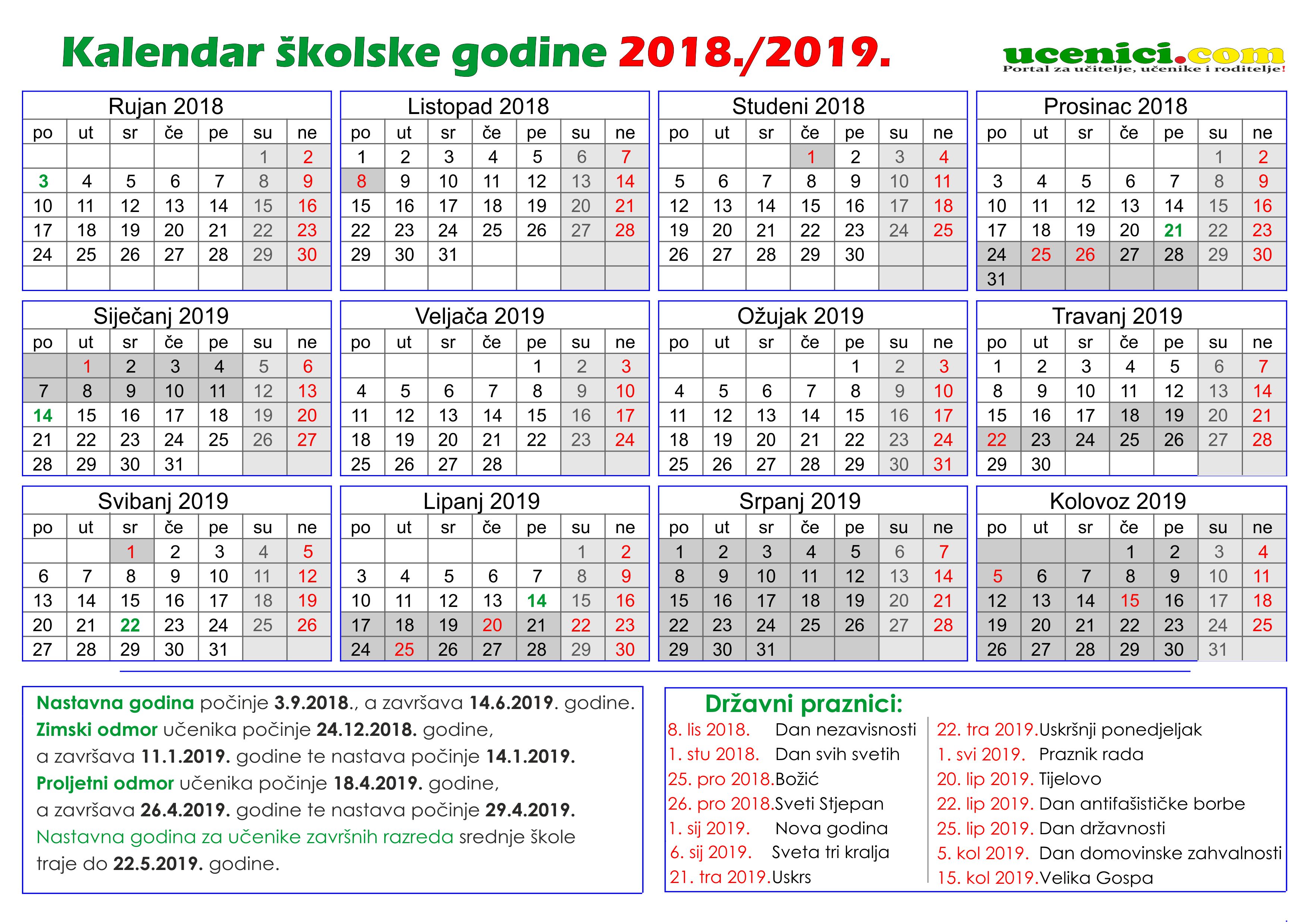 4.5. Broj nastavnih dana i radnih tjedanaBroj nastavnih dana i radnih  tjedana4.6. Važniji dani i događajiBlagdani  i neradni dani u Republici Hrvatskoj4.7. Podaci o broju učenika4.7.1. Podaci o broju učenika i razrednih odjelaPS: Brojčano stanje prikazano u tablici je prvog dana nastave. U međuvremenu ispisalo se troje učenika iz PŠ Florijana Andrašeca (1 učenik 1. razreda, 1 učenica 2. razreda i 1 učenica 4. razreda)PS 1: Učenik 5.a razreda uključen je u nastavu Škole u bolnici Osnovne škole Jordanovac (razrednik: Dario Vogleš, prof.)4.7.2.Primjereni  oblici školovanja po razredima i oblicima rada oblik4.7.3. Nastava u kućiU školskoj godini 2018./2019.  u Osnovnoj školi Domašinec predviđa se organiziranje nastave u kući u 5. razredu koja ovisi o tijeku liječenja učenika koji je uključen u Školu u bolnici Osnovne škole Jordanovac. Razrednik učeniku je Dario Vogleš, prof.5. TJEDNI I GODIŠNJI BROJ SATI OBRAZOVNOG RADA PO RAZREDIMA5.1. Tjedni i godišnji broj nastavnih sati za obvezne nastavne predmete po razredima5.2. Tjedni i godišnji broj nastavnih sati za ostale oblike odgojno-obrazovnog rada5.2.1. Tjedni i godišnji broj nastavnih sati izborne nastave5.2.1.1. Tjedni i godišnji broj nastavnih sati izborne nastave katoličkog vjeronauka5.2.1.2. Tjedni i godišnji broj nastavnih sati izborne nastave stranog jezika5.2.1.3. Tjedni i godišnji broj nastavnih sati izborne nastave informatike 5.2.2. Tjedni i godišnji broj nastavnih sati dopunske nastave5.2.3. Tjedni i godišnji broj nastavnih sati dodatne nastave5.3. Obuka plivanja	Obuka neplivača provodi se u 3. razredu. Škola plivanja provodi se jednom tjedno u trajanju od 4 sata kroz mjesec dana. Realizira se u skladu s mogućnostima i planiranim sredstvima osnivača – Međimurske županije. 	Obuku neplivača provode pedagozi tjelesne i zdravstvene kulture. Održava se na Gradskim bazenima Marije Ružić u Čakovcu.	Prijevoz učenika financira Županija međimurska, a ulaznice na bazene financiraju općine Domašinec i Dekanovec.	Ove školske godine obuku neplivača polazit će 32 učenika Osnovne škole Domašinec, a pratit će ih razrednice trećih razreda.5.4. Izvannastavne aktivnosti	Osim redovite i izborne nastave, nastojimo zadovoljiti interese učenika ponudom različitih izvannastavnih aktivnosti u koje se učenici mogu uključiti prema vlastitom interesu.  Tako pokrivamo različite interesne skupine i aktivnosti koje nudimo učenicima.5.5. Izvanškolske aktivnosti	Učenici sudjeluju u mnogim aktivnostima koje im se nude na području općina i županije. Time razvijaju mnoge vještine koje su u sastavu kompetencija nužnih suvremenom čovjeku. Ujedno time bogate i klimu škole jer daju doprinos mnogim aktivnostima koje se upražnjavaju u Školi. U nastavku donosimo popis izvanškolskih aktivnosti u kojima sudjeluju učenici Osnovne škole Domašinec.5.6. Plan izvanučioničke nastave (terenska nastava, plivanje, ekskurzije, kazališne predstave i sl.)	Planirane izvanučioničke nastave pobliže su objašnjene u Školskom kurikulumu Osnovne škole DOmašinec za školsku godinu 2018./2019..6. PLANOVI RADA RAVNATELJA, ODGOJNO-OBRAZOVNIH I OSTALIH RADNIKA6.1. Godišnji plan rada ravnateljice6.2. Plan rada stručnog suradnika - psihologa6.3. Plan rada stručnog suradnika - knjižničara6.4.Plan rada tajništva i računovodstva6.4.1. Plan rada tajnika škole6.4.2. Plan rada voditelja računovodstvaNapomena:Kontiranje i knjiženje poslovnih događaja obuhvaća slijedeće poslove:evidencija knjige ulaznih i izlaznih računa, knjiženje ulaznih i izlaznih računa;izlistanja izvoda žiro-računa te knjiženje izvoda žiro-računa, izrada temeljnica i knjiženje temeljnica, knjiženje blagajničkih dokumenta –uplatnica i isplatnica, knjiženje blagajničkog dnevnika te odlaganje sve dokumentacije.Priprema i obračun plaća i drugih isplata obuhvaća slijedeće poslove:log. i rač. kontrola evidencija radnog vremena svih radnika i unos u obračun plaće u COP-u, te ostalih plaća u računovodstvenom programu OŠ Domašinec, izrada i kontrola JOPPD-obrasca;izrada zahtjeva za refundacije bolovanja prema HZZO-u, izrada potvrda o prosjeku plaća na zahtjev radnika, banaka i sudova te obračun administrativnih zabrana, obustava iz plaće i sudskih ovrha;izrada isplatnih listi plaća i podjela isplatnih listi uz potpis radnika;obračun drugog dohotka,autorskih honorara, pomoći za bolovanje i drugih pomoći, jubilarnih nagrada i slično.Vođenje blagajne podrazumijeva zaprimanje uplata, isplata gotovine po računima, izradu  blagajničkih izvještaja,vođenje pojedinačne evidencije zaduženja osim  školske kuhinje;fakturiranje i vođenje saldo-konti evidencije za školsku kuhinju obuhvaća izradu faktura s OIB-om korisnika, podjelu faktura razrednicima, knjiženje pojedinačnih uplata na žiroračun po učeniku te izradu opomene za neizvršena plaćanja u rokovima;vođenje evidencije EU-projekata obuhvaća popunjavanje predviđenih tabela i knjiženje zasebne evidencije te izvještavanje nadležnih tijela o provođenju projekata.6.5. Plan rada školskog liječnika	Nadležni školski liječnik za Osnovnu školu Domašinec je Zrinka Zvornik Legen, dr.med, specijalist školske medicine.	Program aktivnosti koje će Djelatnost školske medicine provoditi u cilju zaštite zdravlja učenika tijekom školske godine 2018./2019.:CIJEPLJENJA:učenici 1. razreda protiv dječje paralize (prilikom pregleda za upis u školu cijepljeni su protiv ospica, rubeole i zaušnjaka). Cijepljenje će se obavljati u ambulanti školske medicine.učenici 6. razreda protiv virusnog hepatitisa B (3 doze). Cijepljenje će se obavljati u školi.učenici 8. razreda protiv difterije, tetanusa i dječje paralize ( u sklopu sistematskog pregleda učenika)ove godine će se cijepiti učenici i učenice 8. razreda protiv HPV-a. Cijepljenje je preporučeno i besplatno za roditelje, ali nije obavezno. Planira se informiranje roditelja i učenika o bolestima koje uzrokuju HPV-i i dobrobitima cijepljenja protiv tih bolesti tijekom provođenja sistematskog pregleda u ambulanti školske medicine. Cijepljenje protiv HPV-a je besplatno, ali nije obavezno.	SISTEMATSKI PREGLEDI:učenicima 5. razreda u svrhu praćenja rasta i razvoja, te uočavanja i praćenja pubertetskih promjena,učenicima 8. razreda u svrhu profesionalne orijentacije, tj. pomoći kod odabira srednje škole.Sistematski pregledi će se obavljati u ambulanti školske medicine u Čakovcu.	ZDRAVSTVENI ODGOJ:	Satovi zdravstvenog odgoja održat će se:učenicima 1. razreda na temu „Higijena zubi“učenicima 3. razreda na temu „Pravilna prehrana“,učenicima 5. razreda na temu „Pubertet“,roditeljima na roditeljskim sastancima prema prethodnom dogovoru, a u skladu s potrebama škole,učiteljima na učiteljskim vijećima prema prethodnom dogovoru.	SCREENINZI I NAMJENSKI PREGLEDI:pregled vida učenika 3. razredapregled kralježnice učenika 6. razredapregledi učenika sportaša prije sudjelovanja na sportskim natjecanjima čije propozicije zahtijevaju liječnički pregledpregledi učenika sa zdravstvenim teškoćama u svrhu potpunog ili djelomičnog oslobađanja od tjelesnih aktivnosti na nastavi TZK.	SAVJETOVALIŠNI RADZa učenike sa zdravstvenim poteškoćama, emocionalnim poteškoćama, školskim neuspjehom, poteškoćama prilagodbe na školu, poremećajima prehrane i pretilosti, poremećajima ponašanja, odvijati će se prema prethodnom dogovoru roditelja s nadležnim liječnikom škole. TEL: 386 832 ili MOB: 098206524	PROJEKT „Zubna putovnica“ obuhvatit će učenike 6. razreda. Tijekom cijepljenja 1. doze protiv Hepatitisa B, učenicima će biti podijeljeni obrasci, tzv. zubne putovnice koje će oni trebati odnijeti svojim stomatolozima. Pri cijepljenju 2. doze ili za one zaboravne pri 3. dozi cijepljenja medicinska sestra će pokupiti popunjene (od nadležnog stomatologa) zubne putovnice i pohraniti ih u učenikov školski karton. Cilj projekta je potaknuti učenike na češće posjete stomatologa te posljedično smanjiti učestalost karijesa u tim generacijama.	RAD POVJERENSTVA ZA PROCJENU PSIHOFIZIČKE SPOSOBNOSTI DJECE ZA ŠKOLOVANJEŠkolski liječnik predsjednik je povjerenstva za procjenu psihofizičke sposobnosti djece koje predlaže rješenje primjerenog oblika programa obrazovanja.7. PLAN RADA ŠKOLSKOG ODBORA I STRUČNIH TIJELA7.1. Plan rada Školskog odboraNačin rada Školskog odbora pobliže je određen Poslovnikom o radu kolegijalnih tijela, a djelokrug rada Statutom Škole.Školski odbor radi na temelju ovlasti koje mu daje Statut, a sjednice će se održavati prema potrebi, odnosno programu zadanom zadaćama Školskog odbora predviđenim Statutom. Predsjednica Školskog odbora je Sneženka Jankaš.7.2. Plan rada Učiteljskog vijeća                 Učiteljsko vijeće radit će na sjednicama prema potrebi, a najmanje dva puta u svakom obrazovnom razdoblju. Djelokrug rada određen je Statutom.                       Tijekom školske godine održati će se najmanje četiri sjednice Učiteljskog vijeća, a otprilike i toliko sjednica razrednih vijeća. Na njima će se raspravljati mnoga stručna pitanja iz rada škole, kao npr. izvještaji o uspjehu po obrazovnim razdobljima, opći uspjeh na kraju nastavne godine, realizacija nastavnog plana i programa, teškoće u nastavnom procesu, odgojno djelovanje, stručna predavanja, usavršavanje djelatnika, zaduženja učitelja i slično.7.3. Plan rada Razrednog vijeća Djelokrug rada razrednih vijeća određen je Statutom. Razredno vijeće obavljat će niz drugih poslova utvrđenih Zakonom, podzakonskim aktima, Statutom i drugim općim aktima Škole.              Sjednicama razrednog vijeća obavezno su nazočni učitelji, a na poziv i stručni suradnik te, prema potrebi, učenik – predstavnik razrednog odjela.              Planirano je realizirati najmanje četiri sjednice razrednih vijeća V.-VIII.  razreda  i to prema sljedećem rasporedu:7.4. Plan rada Vijeća roditelja	U školskoj godini 2018./2019. predsjednica Vijeća roditelja je, a zamjenica predsjednice Vijeća roditelja je Tihana Vlah, a zamjenica predsjednice je Ivanka Tuksar.	Tijekom čitave godine odvijati će se suradnja s Županijom, Općinama Dekanovec i Domašinec, drugim organizacijama, udrugama i roditeljima.7.5. Plan rada Vijeća učenika            Namjera osnivanja Vijeća učenika u OŠ Domašinec je da promovira građanski odgoj i potakne učenike na aktivnije sudjelovanje u radu škole.Aktivnosti na kojima će Vijeće učenika raditi na način da organizira druge učenike su sljedeće:         - sudjelovanje na prijedlozima jelovnika         - obilježavanje Međunarodnog dana djece         - obilježavanje Mjeseca borbe protiv ovisnosti        - akcije humanitarno-ekološkog karaktera            U spomenutim aktivnostima članovi Vijeća učenika će biti nositelji akcija u razrednim odjelima, a nakon provedene aktivnosti će se iste analizirati na sastancima Vijeća.Uz spomenuto,  Vijeće učenika će raditi na analizi aktualnih događanja u školi s kritičkim osvrtom na njih, a u cilju preuzimanja veće odgovornosti učenika za ozračje u školskom okruženju.Predstavnici učenika u Vijeću učenika su:	U školskoj godini 2018./2019. predsjednica Vijeća učenika je Karolina Kinderić, a zamjenica predsjednice Vijeća učenika je Dorotea Jambrošić.7.6. Plan rada Aktiva predmetne nastave	Aktiv predmetne nastave djeluje i radi prema nastavnom planu i programu koji se na početku svake školske godine predlaže i usvaja najprije od Aktiva, a u sklopu Godišnjeg plana i programa Osnovne škole Domašinec, Učiteljskog vijeća i Školskog odbora.	Aktiv se održava na početku školske godine, na kraju polugodišta, na kraju školske godine i prema potrebi.	Sjednica Aktiva saziva se na prijedlog Glavnog tima (voditelj Aktiva, ravnateljica škole, psiholog)  ili bilo kojeg člana istog Aktiva.	Prijedlog Godišnjeg plana i programa Aktiva sadržava osnovne smjernice koje su neophodne da bi nastavni proces i aktivnosti van škole bili uspješniji.	U školskoj godini 2018./2019. voditeljica Aktiva predmetne nastave je učiteljica Danijela Piškor, prof.	Aktiv učitelja predmetne nastave će na svojim sjednicama razmatrati sljedeća pitanja:nabava školskih knjiga, priručnika i ostalih sredstava za rad,formirati Godišnji plan: timski i tematski korelativno,u timovima planirati godišnji raspored tema, ključnih pojmova i odgojno-obrazovnih postignuća, mjesečne rasporede, oblike rada i aktivnosti;mjesečni timski plan;posebno istaknuti sadržaje, oblike rada, ključne pojmove i obrazovna postignuća za učenike s teškoćama u razvoju;terensku nastavu planirati kao integriranu i korelativnu cjelinu;timski planirati izvanučioničku nastavu, oblike slobodne nastave, korelacije, integrirani dan i integrirani pristup, tematske dane, timsku nastavu, terensku nastavu i izvanučioničku nastavu, projekte i istraživanja;planirati u timovima konkretnu suradnju s roditeljima i lokalnom zajednicom po mjesečnim planovima;izvješća sa seminara organiziranih na nivou županije;individualno permanentno usavršavanje učitelja:timski planirati i organizirati izlete, proslave, športske i književne susrete, posjete kazalištima i kino predstavama;ogledna predavanja;organizacija seminara i radionica na temu disleksije, disgrafije i diskalkulije,specifičnosti u radu s učenicima Romima,suradnja sa stručnjacima kompetentnim za integraciju učenika Roma i učenika s teškoćama u razvoju u redovni nastavni proces,organizacija stručne prakse za studente;praćenje, vrednovanje i ocjenjivanje učenika.7.7. Plan rada Aktiva razredne nastave                         Aktiv razredne nastave djeluje i radi prema nastavnom planu i programu  koji se na početku svake školske godine predlaže i usvaja najprije od Aktiva, a u sklopu Godišnjeg plana i programa Osnovne škole Domašinec i od Učiteljskog vijeća te Školskog odbora.                         Plan i program usklađen je sa Zakonom o školstvu, a poštujući sve specifičnosti škole. Aktiv se održava na početku školske godine, na kraju polugodišta, na kraju školske godine i prema potrebi.Sjednica Aktiva saziva se na prijedlog voditelja Aktiva, ravnateljice ili bilo kojeg člana.U školskoj godini 2018./2019. voditeljica Aktiva razredne nastave je učiteljica Tatjana Pintarić, nast.Aktiv učitelja razredne nastave će na svojim sjednicama razmatrati slijedeća pitanja:izrada školskog kurikuluma po razrednim timovimaizrada mjesečnih planova s istaknutom temom po razrednim timovima te pisani zapisnabava školskih knjiga, priručnika i ostalih sredstava za radanaliza realizacije plana i programa nakon svakog polugodištaizvješća sa seminaraindividualno permanentno usavršavanje učiteljaplaniranje i organizacija posjeta kazališnim i kino predstavamaplaniranje i organizacija izleta, proslava, sportskih i književnih susretaplaniranje i organiziranje Škole u prirodiplaniranje i organizacija predavanja za učitelje RNuočavanje problema u radu s učenicima koji imaju poteškoće u usvajanju nastavnih sadržaja te u ponašanjuspecifičnosti u radu s učenicima Romimasuradnja sa stručnjacima kompetentnim za integraciju djece s teškoćama u razvoju u redovni nastavni procesorganizacija stručne prakse za studenteorganizacija mentorstva za učitelje pripravnikepraćenje, vrednovanje i ocjenjivanje  učenika.8. PLAN STRUČNOG OSPOSOBLJAVANJA I USAVRŠAVANJA            Svaki učitelj dužan je voditi evidenciju o permanentnom usavršavanju u obrascu Individualni plan i program permanentnog usavršavanja koji se predaje na kraju školske godine. Ovisno o financijskim prilikama u školi i zainteresiranosti djelatnika nastojat ćemo pratiti trendove prisustvovanja djelatnika na stručnom usavršavanju. 8.1. Stručno usavršavanje u školi8.1.1. Stručna vijeća8.1.2. Stručna usavršavanja za sve odgojno-obrazovne radnike8.2. Stručna usavršavanja izvan škole8.2.1.  Stručna usavršavanja na županijskoj razini8.2.2. Stručna usavršavanja na državnoj razini8.3. Ostala stručna usavršavanja i osposobljavanja	Ukoliko će se pokazati potreba Škola će organizirati i ostala stručna usavršavanja i osposobljavanja. Ona će biti namijenjena rješavanju problema ili usmjeravanju djelatnika ka kvalitetnijoj međusobnoj komunikaciji, novim načinima poučavanja ili upoznavanju suvremenih metoda rada.9.  PODACI O OSTALIM AKTIVNOSTIMA U FUNKCIJI ODGOJNO-OBRAZOVNOGRADA I POSLOVANJA ŠKOLSKE USTANOVE9.1. Plan kulturne i javne djelatnosti9.2. Plan zdravstveno-socijalne zaštite učenika                  Ovdje planiramo preventivne mjere na zaštiti zdravlja učenika u školi. U suradnji sa zdravstvenom službom provođenje sistematskih pregleda, cijepljenja kao i socijalnu zaštitu učenika koji imaju potrebu da se o njima vodi dodatna briga nadležnih socijalnih službi. 	Potrebno je planirati trajanje akcije na poboljšanju odnosa između učenika i učenika, učenika i učitelja te roditelja i škole.                    Kao jedna od posebnih aktivnosti je višegodišnji projekt Stopalo kralježnica. Nositeljica projekta je učiteljica prirode i biologije Milica Lisjak-Novak, a sudionici su učenici osmog razreda. Teoretsku podršku projektu dati će i školske liječnica Zrinka Zvornik-Legen, dr. med.9.3. Plan zdravstvene zaštite odgojno-obrazovnih i ostalih radnika škole	Tijekom godine planiramo u skladu s financijskim mogućnostima realizirati sistematske preglede u okviru  prava temeljem kolektivnog ugovora djelatnika, zatim sanitarne preglede svih djelatnika i periodične liječničke preglede kuharica.9.4. Školski preventivni program	Temeljni cilj školskih preventivnih programa je :afirmacija zdravih načina životarazvijanje sposobnosti dobre i uspješne komunikacije sa svojom okolinompomoć onima koji su pokazali prve znakove poremećaja u ponašanju i nesklad u psihičkom razvojuorganizacija slobodnog vremena u skladu s vlastitim potrebama i  na društveno prihvatljiv i zdrav način    Učenicima će se pružati pomoć u rješavanju kriznih situacija i u nalaženju načina za prihvatljivim oblicima samopotvrđivanja i izgradnje samopoštovanja.  Zadaće programa bit će osvještavanje problema ovisničkog ponašanja u najširem smislu, formiranje stavova i načina ponašanja te vještina socijalnog ponašanja koje će voditi vještini rješavanja problema, uspostave socijalnih kontrola i ponašanja neprihvaćanjem rizičnih oblika ponašanja.Za provođenje preventivnih programa osobito je važno da svi djelatnici škole djeluju kao tim koji će se dopunjavati u akcijama i djelovati na jedinstvenom cilju. U OŠ Domašinec posebno treba raditi na osvješćivanju tog cilja kod svih djelatnika škole pa je osobito važno i provoditi edukaciju djelatnika.U krajnjim slučajevima nasilja,  kontaktirat će se institucije (policija i Centar za socijalnu skrb, Centar za mentalno zdravlje) i poticati roditelja na uključivanje u savjetodavni rad.Teme za pojedine razredne odjele predviđene su u Kurikulumu zdravstvenog odgoja i razrednici će ih provoditi u skladu s tim planom.9.5. Plan rada učeničke zadruge Osnovne škole Domašinec	U svom praktičnom djelovanju Učenička zadruga djeluje kroz aktivnosti učenika organiziranih u sekcije Zadruge. Izborom učitelja- voditelja pojedinih aktivnosti koje su u njihovom tjednom zaduženju definirane kao izvannastavne aktivnosti ovaj oblik rada postaje sekcija zadruge. Zadruga tako djeluje u sekcijama: Kreativna sekcija „Kreativka“ (voditeljice Tatjana Kovačić i Štefica Marodi Hatlak), Folklorno-dramaska skupina (voditeljice  Sandra Hrgović i Sneženka Jankaš), Mali čuvari prirode i baštine (voditeljica Tatjana Pintarić), Mali cvjećari (voditeljica Marija Novak), Ekološko-izviđačka skupina (voditeljica Milica Lisjak-Novak), Novinarska skupina (voditeljica Nina Zrna), Spretne ruke (voditeljica Ines Herman), Hobby (voditeljica Marija Murk), Male životne vještine (voditeljica Simona Sinković).	Ciljevi tih sekcija su da stvaraju proizvode (materijalni ili kao dio baštine-pjesme i plesovi, novinarski zapisi) koji postaju i predmet prodaje na tržištu. Na taj način kod učenika se razvija i poduzetništvo kao cjelina. U takvom financijskom poslovanju povremeno sekcijama Zadruge pridružuju se i druge izvannastavne aktivnosti čije proizvode plasiramo na tržište.	U ovoj školskoj godini zadruga planira i sudjelovanje na Županijskoj smotri učeničkih zadruge gdje će se predstaviti različitim ukrasnim proizvodima koji će nastati u pojedinim sekcijama.Članstvo u tim skupinama je dobrovoljno i neovisno o dobi učenika, pa je i tijekom godine moguće da se broj članova Zadruge mijenja. Trenutno bilježimo oko stotinjak članova.9.6. Plan rada Školskog sportskog društva „D.D.T“	Na godišnjoj skupštini Školskog sportskog društva „D.D.T“ održanoj na početku 2018./2019. školske godine odlučeno je da školski sportski klub sudjeluje u slijedećim natjecanjima:NOGOMET (m) – 5. i 6. razred – voditelj: Mladen VukNOGOMET (m) – 7. i 8. razred – voditelj: Mladen VukNOGOMET (ž) – 5. i 6. razred – voditelj: Mladen VukNOGOMET (ž) – 7. i 8. razred - voditelj: Mladen VukATLETIKA (m i ž) – voditelj: Mladen VukKOŠARKA (m) – voditelj: Mladen VukKROS (m i ž) – voditelj: Mladen VukGRADSKI KROS (2. – 7. razred) – voditelj: Mladen VukŽUPANIJSKO POJEDINAČNO NATJECANJE U PLIVANJUVoditelj Školskog sportskog društva „D.D.T.“ za školsku godinu 2017./2018. je učitelj Mladen Vuk.9.6. Projekti Ministarstava koji se provode u ŠkoliVeć nekoliko godina u  Školi se provodi projekt „Shema školskog voća“ za sve učenike. I ove školske godine počeo se provoditi projekt „Osiguravanje školske prehrane za učenike u riziku od siromaštva“ koji obuhvaća 60 učenika.Ove školske godine provodi se projekt jedinstvenog obrasca dentalnog statusa „Zubna putovnica“ namijenjen učenicima 6. razreda. ZAŠTITA NA RADUZa zaštitu na radu u Osnovnoj školi Domašinec od strane radnika zadužena je učiteljica Simona Sinković (1.10.2016.). Ravnateljica Martina Kivač ovlaštenik je poslodavca za zaštitu na radu (6.6.2016.)Usluge iz područja zaštite na radu ugovorno pruža Međimurje ZAING d.o.o. 10.1. Plan ispitivanja i pregleda11. PLAN NABAVE I OPREMANJA                 U planu nabave za ovu školsku godinu imamo: školski namještaj, školske ploče, opremu za kabinete fizike, kemije, biologije, geografije i tehničke kulture te sportsku opremu i sitni inventar u skladu s raspoloživim novčanim sredstvima. 	Ove školske godine naznačena su nam sredstva iz proračuna MZO za opremanje informatičke učionice u iznosu od 33 000 kn. Sredstva ćemo utrošiti na nabavu 10 novih računala za informatičku učionicu.12. PRILOZISastavni dijelovi Godišnjeg plana i programa rada Škole su:                                                                                                                   1. Odluke o tjednim i godišnjim zaduženjima učitelja i stručnih suradnika u 2018./2019. školskoj godini2. Raspored sati svih razreda u 2018./2019. školskoj godini  3. Plan i program  međupredmetnih i interdisciplinarnih sadržaja građanskog  odgoja i obrazovanja4. Školski preventivni program u školskoj godini 2018./2019. Na temelju članka 28. i članka 118. st. 2. al. 5. Zakona o odgoju i obrazovanju u osnovnoj i srednjoj školi (Narodne novine, broj 87/08, 86/09, 92/10, 105/10, 90/11, 5/12, 16/12, 86/12, 94/13, 152/14 i 7/17) te članka 13. i članka 58. Statuta Školski odbor Osnovne škole Domašinec (Marka Kovača 1, Domašinec, 40318 Dekanovec) na prijedlog ravnateljice Škole na sjednici održanoj 3. listopada 2018. godine donosi Godišnji plan i program rada Osnovne škole Domašinec za školsku godinu 2018./2019.Ravnateljica:                                                                                                                        Predsjednica Školskog odbora:Martina Kivač, mag. theol.                                                                                                       Sneženka Jankaš, nast.Na temelju članka 118. st. 2. al. 5. Zakona o odgoju i obrazovanju u osnovnoj i srednjoj školi (Narodne novine, broj 87/08, 86/09, 92/10, 105/10, 90/11, 5/12, 16/12, 86/12, 94/13, 152/14 i 7/17) i članka 13.  i članka 58. Statuta Osnovne škole Domašinec (Marka Kovača 1, Domašinec, 40318 Dekanovec), na prijedlog Učiteljskog vijeća i Vijeća roditelja, Školski odbor je na sjednici održanoj dana 3. listopada 2018. donio:Godišnji plan i program radaOsnovne škole Domašinecza školsku godinu 2018./2019.KLASA: 602-02/18-02/01URBROJ: 2109-25-18-1Domašinec, rujan 2018. godineNaziv škole:OSNOVNA ŠKOLA DOMAŠINECAdresa škole:M. KOVAČA 1, 40318 DEKANOVECŽupanija:MEĐIMURSKATelefonski broj: 040-863-106Broj telefaksa:040-863-725Internetska pošta:ured@os-domasinec.skole.hrInternetska adresa:http://os-domasinec.skole.hr/Šifra škole:20-532-001Matični broj škole:03108953OIB:64297918539Upis u sudski registar (broj i datum):Tt-95/119-3 Trgovački sud u Varaždinu, 24.7.1995.Škola vježbaonica za:---Ravnateljica škole:Martina Kivač, mag. theol.Zamjenik ravnatelja:--Voditelj smjene:--Voditelj Područne škole Florijana Andrašeca Dekanovec:Tatjana Pintarić, nast.Voditelj Područne škole Turčišće:Marija Novak, nast.Broj učenika:214Broj učenika u razrednoj nastavi:Broj učenika u predmetnoj nastavi:Broj učenika s teškoćama u razvoju: 13 prilagođeni program i 3 individualizirani programBroj učenika u produženom boravku:--Broj učenika putnika:43Ukupan broj razrednih odjela:17Broj razrednih odjela u matičnoj školi:11Broj razrednih odjela u Područnoj školi Florijana Andrašeca DekanovecFl:4Broj razrednih odjela u Područnoj školi Turčišće:2Broj razrednih odjela RN-a:10Broj razrednih odjela PN-a:7Broj smjena:2Početak i završetak svake smjene – matična škola:                - Područna škola Florijana Andrašeca Dekanovec                - Područna škola TurčišćePN (7.30-12.40; 13.00-18.10), RN (7,45-12,50; 13,00-18,05)8.00 – 12.25; 12.30 – 16.558.00 – 12.25Broj radnika:45Broj učitelja predmetne nastave:22Broj učitelja razredne nastave:11Broj učitelja u produženom boravku:--Broj stručnih suradnika:2Broj ostalih radnika:10Broj nestručnih učitelja:2Broj pripravnika:0Broj mentora i savjetnika:--Broj voditelja ŽSV-a:--Broj računala u školi:44 (12 laptop, 1 tablet, 31 stolnih računala)Broj specijaliziranih učionica:3Broj općih učionica:10 (matična škola), 2 (PŠ Dekanovec), 2 (PŠ Turčišće)Broj sportskih dvorana:--Broj sportskih igrališta:2Školska knjižnica:1Školska kuhinja:3NAZIV PROSTORA  (klasična učionica, kabinet, knjižnica, dvorana)UčioniceUčioniceKabinetiKabinetiOznaka stanja opremljenostiOznaka stanja opremljenostiNAZIV PROSTORA  (klasična učionica, kabinet, knjižnica, dvorana)BrojVeličina u m2BrojVeličina u m2Opća opremljenostDidaktička opremljenostHrvatski jezik 1 – 2. razred16322Hrvatski jezik 2 – 1. razred16322Matematika 1 – 3. razred16422Matematika 2 154112,922Tehnička kultura - Informatika154,4112,922Kabinet razredna nastava112,922Kemija – Biologija - Priroda163112,621Strani jezik16322Geografija – Povijest – 4. razred164,5112,232Likovna kultura – Glazbena kultura154,4112,722Kabinet glazbena kultura112,922Tjelesna i zdravstvena kultura154,5113,112Knjižnica14022Zbornica13222Ured - ravnateljica11622Ured - tajništvo11822Ured - računovodstvo110Ured - psihologinja118,522Školski hol143922Školska kuhinja135,72U K U P N O:1712078102,2PŠ DEKANOVECUčionica 1156,8832Učionica 2157,1722Zbornica114,622Školski hol - blagovaonica145,492Školska kuhinja16,622UKUPNO5180,76PŠ TURČIŠĆEUčionica 114032Učionica 216522Zbornica12022Školska kuhinja182Školski hol - blagovaonica1342Kabinet 11222UKUPNO16712Naziv površineVeličina u m2Ocjena stanjaDOMAŠINEC1. Sportsko igralište405022. Zelene površine122003PŠ FLORIJANA ANDRAŠECA DEKANOVEC1. Sportsko igralište15012. Zelene površine35002PŠ TURČIŠĆE1. Zelene površine36062U K U P N O23560ODJELINASTAVNA SREDSTVA I POMAGALASTANJEMatična školaAudiooprema:2Matična školaVideo i fotooprema:2Matična školaInformatička oprema:3Matična školaOstala oprema:2PŠ Florija Andrašeca DekanovecAudiooprema2PŠ Florija Andrašeca DekanovecVideo i fotooprema:2PŠ Florija Andrašeca DekanovecInformatička oprema:3PŠ Florija Andrašeca DekanovecOstala oprema:2PŠ TurčišćeAudiooprema:1PŠ TurčišćeVideo i fotooprema:1PŠ TurčišćeInformatička oprema:2PŠ TurčišćeOstala oprema:2KNJIŽNI FONDSTANJESTANDARDLektirni naslovi (I.– IV. razred)7731250Lektirni naslovi (V.– VIII. razred)7421272Književna djela975---Stručna literatura za učitelje1851838Ostalo2281---U K U P N OU K U P N O4998Što se planira preurediti ili obnovitiMatična škola u Domašincu: Izmjena krovišta na novom dijelu zgradeIzmjena kotlovniceIzmjena vratiju i namještajaRekonstrukcija rasvjeteIzgradnja sportske dvorane i dogradnja školePŠ Florijana Andrašeca Dekanovec:Obnavljanje podova Rekonstrukcija rasvjetePŠ Turčišće:Sanacija stropova-izrada spuštenih stropovaIzmjena poda u hodnikuRekonstrukcija rasvjete        IME i PREZIMESTRUKA stupanjstručne SpremePREDMET1.Sneženka  JankašNastavnik razredne nastaveVŠS1. razred Domašinec2.Nina BenkoDiplomirani učitelj razredne nastave s poj. prog. iz predmeta hrvatski jezikVSS2. razred Domašinec – ½ radnog vremena3.Štefica Marodi HatlakMagistra primarnog obrazovanja VSS2. razred Domašinec – ½ radnog vremena4.Tatjana KovačićNastavnik razredne nastaveVŠS3. razred Domašinec5.Sandra Hrgović Magistra primarnog obrazovanjaVSS4. razred Domašinec6. Renata Cesar-MučićNastavnik razredne nastaveVŠS1. razred Dekanovec7.Silvija BiračDiplomirani učitelj razredne nastaveVSS2. razred Dekanovec8.Tatjana PintarićNastavnik razredne nastaveVŠS3. razred Dekanovec9.Marija Horvat LevačićMagistra primarnog obrazovanjaVSS4. razred Dekanovec10.Ines HermanMagistra primarnog obrazovanja VSS1./3. razred Turčišće11.Marija NovakNastavnik razredne nastaveVŠS2./4.  razred TurčišćeIME i PREZIMESTRUKA stupanj stručne spremePREDMET1.Mira JanjaninNastavnik hrvatskog jezika i književnosti jugoslovenskih narodaVŠSHrvatski jezik 2.Nina ZrnaDiplomirani učitelj razredne nastave s poj. prog. iz predmeta hrvatski jezikVSSHrvatski jezik 3.Emina KefeljaMagistra likovne pedagogijeVSSLikovna kultura4.Simon SobočanAkademski muzičar klarinetist i profesor klarineta (studij završen u Austriji - u tijeku je proces ekvivalencije diplome ) SSSGlazbena kultura5.Rok MikecProfesor glazbeVSSGlazbena kultura6.Simona Sinković Diplomirani učitelj razredne nastave s poj. prog. iz predmeta njemački jezikVSSNjemački jezik 7.Mirela Kovač DraščićDiplomirani učitelj razredne nastave s poj. prog. iz predmeta engleski jezikVSSEngleski  jezik 8.Željka Horvat - ŽivkovićDiplomirani učitelj razredne nastave s poj. prog. iz predmeta engleski jezikVSSEngleski jezik9.Anamarija PotočnikMagistra primarnog obrazovanjaVSSEngleski jezik(zamjena)10.Ina SušecDiplomirani učitelj razredne nastave s poj. prog. iz predmeta engleski jezikVSSEngleski jezik(porodiljni dopust)11.Marija MurkDiplomirani učitelj razredne nastave s poj. prog. iz predmeta matematikaVSSMatematika – učiteljica koristi pravo na rad s ½ radnog vremena12.Danijela PiškorMagistra edukacije matematikeVSSMatematika13.Milica Lisjak-NovakProfesor kemije i biologijeVSSKemija i biologija14.Nina PintarićMagistra biologijeVSSPriroda15.Tomislav SušecProfesor  povijesti  i  sociologijeVSSPovijest 16.Ivana MošmondorProfesor povijesti i geografijeVSSGeografija i povijest17.Enes BećirovićDiplomirani inženjer strojarstvaVSSTehnička kultura i fizika18.Mladen VukProfesor za fizičku kulturuVSSTjelesna i zdravstvena kultura19.Dario ŠincekDiplomirani učitelj razredne nastave s poj. prog. iz predmeta informatikaVSSInformatika 20.Kristina KobalMagistra religiozne katehetike i pedagogijeVSSKatolički vjeronauk 21.Vedrana Vuk TomacMagistra religiozne katehetike i pedagogijeVSSKatolički vjeronauk22.Krunoslav LajtmanDiplomirani crkveni glazbenikVSSUčitelj koristi pravo na rad  s ½ radnog vremenaRed.brojIME I PREZIMEZVANJESTUPANJ STRUČNE SPREMERADNO MJESTO1.Martina KivačMagistra teologijeVSSravnateljica2.Jasenka ĐurićProfesor psihologijeVSSpsiholog3.Marija TotDiplomirani učitelj razredne nastaveDiplomirani bibliotekarVSSknjižničarIME I PREZIMERADNO MJESTOSTRUKASTUPANJ STRUČNE SPREME1.Mirjana KramartajnicaEkonomist, informatičarVŠS2.Miljenka Kolarićvoditeljica računovodstvaDiplomirani ekonomistVSS3.Ivan Kontrecdomar-ložačMonterSSS4.Anica KontrecspremačicaRadnicaNKV5.Ksenija JankulijaspremačicaRadnicaNKV6.Snježana Sabolekkuharica-spremačicaSamostalni konobar SSS7.Helena Rališkuharica-spremačicaKuharicaSSS8.Mirjana Ftić (zamjena)kuharicaKuharicaSSS9.Sandra Golubić KrnjakNapomena: radnica je na bolovanjukuharicaKuharicaSSS10.Miroslav Oršušromski pomagačAutomehaničarSSSIME I PREZIME UČITELJAPredmetRazredRedovita nastavaIzborna nastavaRazredništvoOstali posloviUmanjenje radne obvezeUKUPNODOPDODINAUKUPNOPosebni posloviStručno metodičke pripremeOstali poslovi razrednikaOstali posloviUKUPNOUKUPNOUKUPNOUKUPNOIME I PREZIME UČITELJAPredmetRazredRedovita nastavaIzborna nastavaRazredništvoOstali posloviUmanjenje radne obvezeUKUPNODOPDODINAUKUPNOPosebni posloviStručno metodičke pripremeOstali poslovi razrednikaOstali posloviUKUPNOTJEDNOGODIŠNJE U NASTAVIGODIŠNJESneženka JankašRazredna nastava1. Domašinec16218111       3829194014002080Štefica Marodi HatlakRazredna nastava2. Domašinec7291123,523,59207001040Nina BenkoRazredna nastava2. Domašinec99224,54,59207001040Tatjana KovačićRazredna nastava3. Domašinec162181113829194014002080Sandra HrgovićRazredna nastava4. Domašinec1521711137,5210,5204014002080Renata Cesar-MučićRazredna nastava1. Dekanovec162181113829194014002080Silvija BiračRazredna nastava2. Dekanovec162181113829194014002080Tatjana PintarićRazredna nastava3. Dekanovec1621811131828194014002080Marija Horvat LevačićRazredna nastava4. Dekanovec1521711137,5210,5204014002080Ines HermanRazredna nastava1./3. Turčišće16218213829194014002080Marija NovakRazredna nastava2./4. Turčišće162181113829194014002080IME I PREZIME UČITELJAPredmetRazredRedovita nastavaIzborna nastavaRazredništvoPosebni poslovi ili ostali poslvi KUUmanjenje radne obvezeUKUPNODOPDODINAPosebni poslovi ili ostali poslvi KUUKUPNOStručno metodičke pripremeOstali poslovi razrednikaPosebni poslovi ili ostali poslvi KUOstali posloviUKUPNOUKUPNOUKUPNOUKUPNOIME I PREZIME UČITELJAPredmetRazredRedovita nastavaIzborna nastavaRazredništvoPosebni poslovi ili ostali poslvi KUUmanjenje radne obvezeUKUPNODOPDODINAPosebni poslovi ili ostali poslvi KUUKUPNOStručno metodičke pripremeOstali poslovi razrednikaPosebni poslovi ili ostali poslvi KUOstali posloviUKUPNOTJEDNOGODIŠNJE U NASTAVIGODOŠNJEMira JanjaninHrvatski jezik7.a, 7.b, 8.a, 8.b16164265,512,5184014002080Nina ZrnaHrvatski jezik5.a, 6.a, 6.b15221911135229184014002080Emina KefeljaLikovna kultura5.a, 6.a, 6.b, 7.a, 7.b, 8.a, 8.b729112,55,5818630936Simon SobočanGlazbena kultura4.a, 4.b, 4.c3301236210312Rok MikecGlazbena kultura5.a, 6.a, 6.b, 7.a, 7.b, 8.a, 8.b77222,54,5716560832Mirela Kovač DraščićEngelski jezik4.a, 6.a, 6.b, 7.a, 7.b, 8.a17219314629174014002080Željka Horvat-ŽivkovićEngleski jezik1.a, 3.a, 1.b, 2.b, 3.b, 4.b, 8.b1521731265210174014002080Anamarija PotočnikEngleski jezik2.a, 1.c/3.c, 2.c/4.c, 5.a992133710227921144Marija MurkMatematika7.a, 7.b8821142,55,58207001040Danijela PiškorMatematika5.a, 6.a, 6.b, 8.a, 8.b2020112711184014002080Nina PintarićPriroda5.a, 6.a3,53,51347,5262,5390Milica Lisjak-NovakPrirodaBiologijaKemija6.b7.a, 7.b, 8.a, 8.b7.a, 7.b, 8.a, 8.b288182226610164014002080Enes BećirovićFizikaTehnička kultura7.a, 7.b, 8.a, 8.b5.a, 6.a, 6.b, 7.a, 7.b, 8.a, 8.b871218224513184014002080Tomislav SušecPovijest5.a, 7.a, 7.b, 8.a, 8.b101112133,56,510248401284Ivana MošmondorPovijestGeografija6.a. 6.b5.a, 6.a, 6.b, 7.a, 7.b, 8.a, 8.b41422044628164014002080Mladen VukTjelesna i zdr. kultura5.a, 6.a, 6.b, 7.a, 7.b, 8.a, 8.b14221866529164014002080Dario ŠincekInformatika5.a, 6.a, 6.b, 7.a, 7.b, 8.a, 8.b68216213526133211201664Vedrana Vuk TomacKatolički vjeronauk1.a, 3.a, 1.b, 2.b, 3.b, 4.b, 5.a, 7.a, 7.b1822044727164014002080Kristina KobalKatolički vjeronauk2.a, 4.a, 1.c/3.c, 2.c/4.c, 6.a, 6.b, 8.a, 8.b16162259143211201664Simona SinkovićNjemački jezik4.a, 4.b, 4.c, 5.a, 6.a/6.b, 7.a/7.b, 8.a/8.b1422181455210174014002080Ime i prezimeStrukaRadno mjestoRadno vrijeme(od – do)Broj satitjednoBroj sati godišnjegzaduženja1.Martina KivačMagistra teologijeravnateljica7.00-15.00 Utorkom 10.00-18.00i po potrebi4020802.Jasenka ĐurićProfesor psihologijepsiholog8.00-14.00Četvrtkom12.00-18.00 i po potrebi4020803.Marija TotDiplomirani učitelj razredne nastavediplomirani bibliotekarknjižničar8.00-14.00 svaki utorak, četvrtak i svaki drugi petak202080Ime i prezimeStrukaRadno mjestoRadno vrijeme(od – do)Broj satitjednoBroj sati godišnjegzaduženja1.Mirjana Kramarekonomisttajnik7.00-15.004020802.Miljenka Kolarićdipl.ekonomistvoditelj računovodstva7.00-15.004020803.Ivan Kontrecmonterdomar6.00-14.004020804.Mirjana Ftićkuharicakuharica6.30 – 10.30 12.00 – 16.004020805.Snježana Saboleksamostalni konobarkuharica spremačica6.30-10.3013.00-17.004020806.Helena Rališkuharicakuharica spremačica6.00-14.004020807.Ksenija Jankulijaspremačicaspremačica6.00-14.0013.00-21.004020808.Anica Kontrecspremačicaspremačica6.00-14.0013.00-21.00402080SATTERMIN1.7.30 – 8.152.8.20 – 9.053.9.25 – 10.104.10.15 – 11.005.11.05 – 11.506.11.55 – 12.40SATTERMIN1.13.00 – 13.452.13.50 – 14.353.14.55 – 15.404.15.45 – 16.305.16.35 – 17.206.17.25 – 18.10SATTERMIN1.7.45 – 8.302.8.35 – 9.203.9.35 – 10.204.10.25 – 11.105.11.15 – 12.006.12.05 – 12.50SATTERMIN1.13.00 – 13.452.13.50 – 14.353.14.50 – 15.354.15.40 – 16.255.16.30 – 17.156.17.20 – 18.05SATTERMIN1.8.00 – 8.452.8.50 – 9.353.10.00 – 10.454.10.50 – 11.355.11.40 – 12.25SATTERMIN1.12.30 – 13.152.13.20 – 14.053.14.30 – 15.154.15.20 – 16.055.16.10 – 16.55SATTERMIN1.8.00 – 8.452.8.50 – 9.353.10.00 – 10.454.10.50 – 11.355.11.40 – 12.25PonedjeljakUtorakSrijedaČetvrtakPetakVedrana Vuk TomacNina Benko/Štefica Marodi HatlakSneženka JankašSandra HrgovićNina BenkoSandra HrgovićKristina KobalSimona SinkovićTatjana KovačićSneženka JankašŠtefica Marodi HatlakŽeljka Horvat- ŽivkovićTatjana KovačićMirela Kovač DraščićSimon SobočanPonedjeljakUtorakSrijedaČetvrtakPetakVedrana Vuk TomacKristina KobalSneženka JankašSandra HrgovićTatjana KovačićNina Benko/Štefica Marodi HatlakTatjana KovačićSandra HrgovićNina BenkoSneženka JankašAnamarija PotočnikŠtefica Marodi HatlakSimona SinkovićŽeljka Horvat ŽivkovićSimon SobočanPonedjeljakUtorakSrijedaČetvrtakPetak1.Nina ZrnaAnamarija PotočnikMira JanjaninŽeljka Horvat-ŽivkovićEmina KefeljaRok MikecMirela Kovač DraščićNina ZrnaNina PintarićDario Šincek2.Milica Lisjak-NovakDanijela PiškorSimona SinkovićDanijela PiškorMladen VukMira JanjaninŽeljka Horvat-Živković3.Rok MikecSimona SinkovićTomislav SušecEnes BećirovićEnes BećirovićVedrana Vuk TomacIvana MošmondorEmina Kefelja4.Marija MurkIvana MošmondorMladen VukVedrana Vuk TomacMilica Lisjak-NovakMirela Kovač DraščićKristina KobalTomislav SušecDario ŠincekPonedjeljakUtorakSrijedaČetvrtakPetak1.Anamarija potočnikMladen VukŽeljka Horvat-ŽivkovićIvana MošmondorAnamarija PotočnikNina ZrnaKristina KobalNina Pintarić2.Mira JanjaninVedrana Vuk TomacMilica Lisjak- NovakIvana MošmondorEmina Kefelja3.Rok MikecEnes BećirovićTomislav SušecEmina KefeljaRok MikecMarija MurkEnes BećirovićMirela Kovač DraščićMladen Vuk4.Danijela PiškorKristina KobalMilica Lisjak-NovakDario ŠincekDanijela PiškorMirela Kovač DraščićNina Zrna        IME I PREZIMEPRIJEPODNEPRIJEPODNEPOSLIJEPODNEPOSLIJEPODNE        IME I PREZIMEDANVRIJEMEDANVRIJEME1.Sneženka Jankašutorak4. sat (10.25 – 11.10)utorak4. sat (15.40 – 16.25)2.Štefica Marodi Hatlakčetvrtak1. sat (7.45 – 8.30)petak 3. sat (14.50 – 15.35)0 – 15.40)3.Nina Benkoponedjeljak, srijeda1. sat (13.00 – 13.45)4.Tatjana Kovačićčetvrtak3. sat (9.35 – 10.20)utorak3. sat (14.50 – 15.35)0 – 15.40)5.Sandra Hrgovićpetak4. sat (10.25 – 11.10)srijeda2. sat (13.50 – 14.35)6.Renata Cesar-Mučićsrijeda3. sat (10.00 – 10.45)srijeda2. sat (13.15 – 14.00)7.Silvija Biračsrijeda3. sat (10.00 – 10.45)srijeda1. sat (12.30 – 13.15)8.Tatjana Pintarićponedjeljak3. sat (10.00 – 10.45)ponedjeljak2. sat (13.15 – 14.00)9.Marija Horvat Levačićsrijeda4. sat (10.45 – 11.30)srijeda2. sat (13.15 – 14.00)10.Ines Hermanponedjeljak 3. sat (10.00 – 10.45)ponedjeljak 3. sat (10.00 – 10.45)ponedjeljak 3. sat (10.00 – 10.45)ponedjeljak 3. sat (10.00 – 10.45)11.Marija Novaksrijeda 3. sat (10.00 – 10. 45)srijeda 3. sat (10.00 – 10. 45)srijeda 3. sat (10.00 – 10. 45)srijeda 3. sat (10.00 – 10. 45)        IME I PREZIMEPRIJEPODNEPRIJEPODNEPOSLIJEPODNEPOSLIJEPODNE        IME I PREZIMEDANVRIJEMEDANVRIJEME1.Mira Janjaninponedjeljak 5. sat (11.05 – 11.50)ponedjeljak3. sat (14,55 – 15.40)2.Nina Zrnaponedjeljak 3. sat (9.25 – 10.10)četvrtak5. sat (16.35 – 17.20)3.Emina Kefeljapetak4. sat (10.15 – 11.00)petak3. sat (14.55 – 15.40)4.Rok Mikecponedjeljak3. sat (9.25 – 10.10)ponedjeljak5. sat (16.35 – 17.20)5.Simon SobočanPetkom prema rasporedu u MŠ I PŠPetkom prema rasporedu u MŠ I PŠPetkom prema rasporedu u MŠ I PŠPetkom prema rasporedu u MŠ I PŠ6.Mirela Kovač Draščićsrijeda5. sat (11.05 – 11.50)srijeda4. sat (16.45 – 17.30)7.Željka Horvat-Živkovićpetak5. sat (11.05 – 11.50)petak3. sat (14.55 – 15.40)8.Anamarija PotočnikPrema rasporedu u MŠ i PŠPrema rasporedu u MŠ i PŠPrema rasporedu u MŠ i PŠPrema rasporedu u MŠ i PŠ9.Marija Murkponedjeljak4. sat (10.15 – 11.00)četvrtak3. sat (14.55 – 15.40)10.Danijela Piškorčetvrtak4. sat (10.15 – 11.00)ponedjeljak3. sat (14.55 – 15.40)11.Milica Lisjak-Novakčetvrtak4. sat (10.15 – 11.00)ponedjeljak4. sat (16.45 – 17.30)12.Nina Pintarićpetak3. sat (9.25 – 10.10)petak2. sat (13.50 – 14.35)13.Tomislav Sušecpetak2. sat (8.20 – 9.05)utorak1. sat (13.00 – 13.45)14.Ivana Mošmondorčetvrtak3. sat (9.25 – 10.10)četvrtak3. sat (14.55 – 15.40)15.Enes Bećirovićpetak2. sat (8.20 – 9.05)petak3. sat (14.55 – 15.40)16.Mladen Vukpetak4. sat (10.15 – 11.00)četvrtak4. sat (16.45 – 17.30)17.Dario Šincekpetak7. sat (13.00 – 13.45)utorak1. sat (13.00 – 13.45)18.Kristina Kobalsrijeda6. sat (11.55 – 12.40)srijeda5. sat (16.35 – 17.20)19.Vedrana Vuk Tomacsrijeda3. sat (9.25 – 10.10)srijeda3. sat (14.55 – 15.40)20.Simona Sinkovićsrijeda5. sat (11.05 – 11.50)srijeda10.25 – 11.10 MjesecUkupno danaBroj radnih dana bez blagdanaBlagdana u radnom tjednuNastavni radni dani MZONastavni radni dani OŠ DomašinecNenastavni radni dani OŠ DomašinecSubota (s blagdanom)Nedjelja  (s blagdanom)Stručna ekskurzija djelatnikaRujan3020202055Listopad3122122211441Studeni302112120144Prosinac31192151555Siječanj31221141444Veljača2820202044Ožujak3121212155Travanj30211151544Svibanj31221222244Lipanj301821010551Srpanj312344Kolovoz3120254Svega:36524911178176253522MjesecVažniji  događajiIzvršiteljiRujanPočetak školske godine (3. 9.) – priredbe za doček prvašićaZaziv Duha Svetoga – Sveta misa za početak školske godine (9. 9.)Integrirani dan -  Hrvatski olimpijski dan (10.9)Zelena čistka – 13.9.Sigurno u prometu – edukacija učenika prvih razreda učenici i učiteljice razredne nastaveučenici, vjeroučiteljice i učiteljiučenici i zaposlenici Školeučenici, učiteljice RN, Policijske upraveListopadDan učitelja 5. listopada obilježava se radnim izletom (5.10.)Dan zahvalnosti za plodove zemlje obilježava se u suradnji sa Župom Svih Svetih u Dekanovcu (14.10. )Dan kravate (18.10.)Svjetski dan štednje (31.10)Vježba evakuacijesvi zaposlenici Školeučenici i zaposlenici Škole u suradnji s Župomučenici i učiteljice RNDVD DomašinecStudeniObilježavanje Dana sjećanja na žrtve Vukovara (18.10.)učenici i učiteljiučenici, učitelji u suradnji s OpćinomProsinacPosjet učenika 8. razreda Vukovaru (5. i 6. 12.)Večer matematike (7.12.)Obilježavanje Sv. Nikole (6.12.)Božićno-novogodišnje javne priredbe Božić (25.12.)Mjesec borbe protiv ovisnosti – prikaz projektaučiteljice RN i matematike, stručna suradnica, učenici i roditeljiučitelji, učenici, razredniciučenici, učitelj GKSiječanjSusreti i natjecanja - školska razinaMeđunarodni dan vjerskih sloboda (27.1.)Obilježavanje dana sjećanje na žrtve holokausta (26.1.)učenici i mentori i povjerenstvaučenici i vjeroučiteljiceučenici i učitelji povijestiVeljačaŠkolska natjecanja i natjecanja na višim razinamaMeđunarodni dan sigurnijeg interneta (8.2.)Valentinovo (14.2) „Dan ružičastih majica“ – protiv nasilja u školama (25.2)učenici i mentoriučenici, učitelj informatikeučenici, svi djelatnici Školeučenici i djelatnici ŠkoleOžujakFašnik (5.3.)Svjetski dan voda (22.3)Upisi učenika u 1. razred slijedeće školske godineučenici, učiteljice RN i prirodeučenici 8. razreda, razrednicistručna suradnica i povjerenstvoučenici i svi djelatnici  ŠkoleTravanjUskrs (21.4)Svjetski dan Roma (8.4)Dan Planeta Zemlje (22.4.)  - obilježavanje 29. i 30.4.Dan hrvatske knjige (22.4.)Dan oslobođenja Međimurja (30.4.)Obilježavanje rođendana Florijana Andrašecaučitelj povijestiučenici, učiteljica biologije, učiteljice hrvatskog jezikaučitelji povijestiučenici i učiteljice PŠ DekanovecSvibanjMeđunarodni praznik rada (1.5)Majčin dan (12.5)Međunarodni dan Crvenog križa (8.5) Dan škole (31.5.)Dani OpćinaMeđunarodni dan vatrogasaca (4.5)Svjetski dan sporta – Školske sportske igre (31.5.)učenici, učiteljice RNVijeće učenika, stručna suradnicaučenici i zaposlenici Školeučenici i učiteljice folklornih skupinaučenici i djelatnici Školeučenici i učiteljice RNLipanjZavršne svečanosti 4.a, 4.b, 4.c, i 8.a,b razredaučenici, razredniciSrpanjKolektivni godišnji odmori radnikaKolovozPriprema za novu školsku godinu8. listopadaDan neovisnosti1. studenogaSvi sveti25. prosincaBožić26. prosincaSveti Stjepan1. siječnjaNova godina6. siječnjaSveta tri kralja1. travnjaUskrs2. travnjaUskrsni ponedjeljak1. svibnjaPraznik rada31. svibnjaTijelovo22. lipnjaDan antifašističke borbe25. lipnjaDan državnosti5. kolovozaDan pobjede i domovinske zahvalnosti15. kolovozaVelika GospaRazredRazrednikBroj učenikaBroj individualiziranihBroj prilagođenihBroj učenika RomaBroj učenika putnikaBroj učenika po spoluBroj učenika ponavljača1.aSneženka Jankaš845 ž + 3 m2.aŠtefica Marodi Hatlak7224 ž + 3 m3.aTatjana Kovačić181211 ž + 7 m mm4.aSandra Hrgović16239 ž + 7 mUKUPNO RN Dom4951129 ž + 20 m 5.aNina Zrna2112267 ž + 14 m6.aMladen Vuk161221010 ž +6 m6.bIvana Mošmondor14136 ž + 8 m7.aVedrana Vuk Tomac122146 ž + 6 m 7.bDario Šincek121156 ž + 6 m 8.aMirela Kovač Draščić1879 ž + 9 m 8.bŽeljka Horvat-Živković171810 ž + 7 m UKUPNO PN Dom1102784354 ž + 56 mUKUPNO PN +RN Dom159212194383 ž + 76 m 1.bRenata Cesar-Mučić95 ž + 4 m 2.bSilvija Birač113 ž + 8 m3.bTatjana Pintarić1013 ž + 7 m 4.bMarija Horvat Levačić86 ž + 2 m UKUPNO RN Dek38117 ž + 21 m 1.c/3.cInes Herman5 + 4124/3 ž + 1/1 m 2.c/4.cMarija Novak5 + 32/1 ž + 3/2 mUKUPNO RN Tur171210 ž + 7 m UKUPNO RN104161356 ž + 48 m UKUPNO PN 1102784354 ž + 56 m SVEUKUPNO2143132143110ž + 104m0Rješenjem određen oblik radaBroj učenika s primjerenim oblikom školovanja prazredimaBroj učenika s primjerenim oblikom školovanja prazredimaBroj učenika s primjerenim oblikom školovanja prazredimaBroj učenika s primjerenim oblikom školovanja prazredimaBroj učenika s primjerenim oblikom školovanja prazredimaBroj učenika s primjerenim oblikom školovanja prazredimaBroj učenika s primjerenim oblikom školovanja prazredimaBroj učenika s primjerenim oblikom školovanja prazredimaUkupnoRješenjem određen oblik radaI.II.III.IV.V.VI.VII.VIII.UkupnoRedoviti program uz individualizirane postupke u redovitom razrednom odjelu1113Redoviti program uz prilagodbu sadržaja i individualizirane postupke u redovitom razrednom odjelu22222313Posebni program0PredmetTjedni broj sati redovite nastaveTjedni broj sati redovite nastaveTjedni broj sati redovite nastaveTjedni broj sati redovite nastaveTjedni broj sati redovite nastaveTjedni broj sati redovite nastaveTjedni broj sati redovite nastaveTjedni broj sati redovite nastaveTjedni broj sati redovite nastaveTjedni broj sati redovite nastaveTjedni broj sati redovite nastaveTjedni broj sati redovite nastaveTjedni broj sati redovite nastaveTjedni broj sati redovite nastaveTjedni broj sati redovite nastaveTjedni broj sati redovite nastaveTjedni broj sati redovite nastaveTjedni broj sati redovite nastaveTjedni broj sati redovite nastaveTjedni broj sati redovite nastaveTjedni broj sati redovite nastave1.a1.b1.c2.a2.b2.c3.a3.b3.c4.a4.b4.cRN5.a6.a6.b7.a7.b8.a8.bPNUKHrvatski jezik5555555555556055544443191Likovna kultura111111111111121111111719Glazbena kultura111111111111121111111719Engleski jezik2222222222222433333332145Matematika4444444444444844444442876Priroda1,5225,55,5Biologija222288Kemija222288Fizika222288Priroda i društvo2222222223332727Povijest22222221414Geografija1,522222213,513,5Tehnička kultura111111177Tjelesna i zdr. kul.3333333332223322222221447Informatika22266UKUPNO18181818181818181818181821624252526262626178394PredmetGodišnji broj sati redovite nastaveGodišnji broj sati redovite nastaveGodišnji broj sati redovite nastaveGodišnji broj sati redovite nastaveGodišnji broj sati redovite nastaveGodišnji broj sati redovite nastaveGodišnji broj sati redovite nastaveGodišnji broj sati redovite nastaveGodišnji broj sati redovite nastaveGodišnji broj sati redovite nastaveGodišnji broj sati redovite nastaveGodišnji broj sati redovite nastaveGodišnji broj sati redovite nastaveGodišnji broj sati redovite nastaveGodišnji broj sati redovite nastaveGodišnji broj sati redovite nastaveGodišnji broj sati redovite nastaveGodišnji broj sati redovite nastaveGodišnji broj sati redovite nastaveGodišnji broj sati redovite nastaveGodišnji broj sati redovite nastave1.a1.b1.c2.a2.b2.c3.a3.b3.c4.a4.b4.cRN5.a6.a6.b7.a7.b8.a8.bPNUKHrvatski jezik175175175175175175175175175175175175210017517517514014014014010853185Likovna kultura35353535353535353535353542035353535353535245665Glazbena kultura35353535353535353535353542035353535353535245665Engleski jezik7070707070707070707070708401051051051051051051057351575Matematika14014014014014014014014014014014014016801401401401401401401409802660Priroda52,57070192,5192,5Biologija70707070280280Kemija70707070280280Fizika70707070280280Priroda i društvo707070707070707070105105105945945Povijest70707070707070490490Geografija52,5707070707070472,5472,5Tehnička kultura35353535353535245245Tjelesno-zdr. kul.1051051051051051051051051057070701155707070707070704901645Informatika707070210210UKUPNO6306306306306306306306306306306306307560840875875910910910910623013790Katolički vjeronaukRazredBroj učenikaBroj grupaIzvršitelj programaPlanirano satiPlanirano satiKatolički vjeronaukRazredBroj učenikaBroj grupaIzvršitelj programaTGKatolički vjeronauk1.a81Vedrana Vuk Tomac270Katolički vjeronauk3.a181Vedrana Vuk Tomac270Katolički vjeronauk1.b91Vedrana Vuk Tomac270Katolički vjeronauk2.b111Vedrana Vuk Tomac270Katolički vjeronauk3.b101Vedrana Vuk Tomac270Katolički vjeronauk4.b81Vedrana Vuk Tomac270Katolički vjeronauk5.a211Vedrana Vuk Tomac270Katolički vjeronauk7.a121Vedrana Vuk Tomac270Katolički vjeronauk7.b121Vedrana Vuk Tomac270UKUPNOUKUPNO109918630Katolički vjeronauk2.a71Kristina Kobal270Katolički vjeronauk4.a161Kristina Kobal270Katolički vjeronauk1.c/3.c91Kristina Kobal270Katolički vjeronauk2.c/4.c71Kristina Kobal270Katolički vjeronauk6.a161Kristina Kobal270Katolički vjeronauk6.b141Kristina Kobal270Katolički vjeronauk8.a181Kristina Kobal270Katolički vjeronauk8.b171Kristina Kobal270UKUPNOUKUPNO104816560UKUPNOI. – VIII.UKUPNOI. – VIII.21317341190Njemački jezikRazredBroj učenikaBroj grupaIzvršitelj programaPlanirano satiPlanirano satiNjemački jezikRazredBroj učenikaBroj grupaIzvršitelj programaTGNjemački jezik4.a91Simona Sinković270Njemački jezik4.b61Simona Sinković270Njemački jezik4.c31Simona Sinković270Njemački jezik5.a161Simona Sinković270Njemački jezik6.a/6.b231Simona Sinković270Njemački jezik7.a/7.b211Simona Sinković270Njemački jezik8.a/8.b111Simona Sinković270UKUPNO IV. – VIII.UKUPNO IV. – VIII.89714490InformatikaRazredBroj učenikaBroj grupaIzvršitelj programaPlanirano satiPlanirano satiInformatikaRazredBroj učenikaBroj grupaIzvršitelj programaTGInformatika7.a121Dario Šincek270Informatika7.b121Dario Šincek270Informatika8.a181Dario Šincek270Informatika8.b171Dario Šincek270UKUPNO V.-VIII.UKUPNO V.-VIII.5948280Red.brojNastavni predmetRazred grupaBroj učenikaPlanirani broj satiPlanirani broj satiIme i prezime učitelja izvršiteljaRed.brojNastavni predmetRazred grupaBroj učenikaTGIme i prezime učitelja izvršitelja1.Hrvatski jezik/Matematika1.a2135Sneženka Jankaš2.Hrvatski jezik 2.a2270Nina Benko3.Matematika2.a2135Štefica Marodi Hatlak4.Hrvatski jezik/Matematika3.a4135Tatjana Kovačić5.Hrvatski jezik/Matematika4.a5135Sandra Hrgović6.Hrvatski jezik/Matematika1.b2135Renata Cesar-Mučić7.Hrvatski jezik/Matematika2.b4135Silvija Birač8.Hrvatski jezik3.b3135Tatjana Pintarić9.Hrvatski jezik/Matematika4.b5135Marija Horvat Levačić10.Hrvatski jezik/Matematika1.c/3.c2270Ines Herman11.Hrvatski jezik/Matematika2.c/4.c2135Marija Novak12.Engleski jezik1.c/3.c5135Anamarija Potočnik13.Engleski jezik4.a41 35Mirela Kovač Draščić14.Engleski jezik1.a2135Željka Horvat-Živković15.Engleski jezik3.b4135Željka Horvat-Živković1.Hrvatski jezik7.a4135Mira Janjanin2.Hrvatski jezik7.b5135Mira Janjanin3.Hrvatski jezik8.a5135Mira Janjanin4.Hrvatski jezik8.b5135Mira Janjanin5.Hrvatski jezik6.a/6.b4135Nina Zrna6.Engleski jezik6.a/6.b5135Mirela Kovač Draščić7.Engleski jezik8.a2135Mirela Kovač Draščić8.Engleski jezik8.b7135Željka Horvat-Živković9.Engleski jezik5.a5135Anamarija Potočnik10.Matematika5.a4135Marija Murk11.Matematika7.a/7.b4135Marija Murk12.Matematika6.a/6.b6-8135Danijela Piškor13.Matematika8.a/8.b6-8135Danijela Piškor14.Kemija7.a/7.b4135Milica Lisjak-Novak15.Kemija8.a/8.b6-8135Milica Lisjak-Novak16.Fizika7.a/7.b4135Enes Bećirović17.Fizika8.a/8.b4135Enes BećirovićRed.brojNastavni predmetRazred grupaBroj učenikaPlanirani broj satiPlanirani broj satiIme i prezime učitelja izvršiteljaRed.brojNastavni predmetRazred grupaBroj učenikaTGIme i prezime učitelja izvršitelja1.Hrvatski jezik1.a4135Sneženka Jankaš2.Matematika3.a7135Tatjana Kovačić3.Matematika4.a6135Sandra Hrgović4.Matematika1.b3135Renata Cesar-Mučić5.Matematika2.b4135Silvija Birač6.Matematika3.b6135Tatjana Pintarić7.Matematika4.b2135Marija Horvat Levačić8.Matematika2.c/4.c3135Marija Novak1.Hrvatski jezik7.a/7.B3135Nina Zrna2.Engleski jezik6.a/6.b10135Mirela Kovač Draščić3.Engleski jezik8.b3135Željka Horvat Živković4.Matematika5.a, 6.a, 6.b, 7.a, 7.b4135Marija Murk5.Biologija8.a/8.b3135Milica Lisjak-Novak6.Kemija8.a/8.b5135Milica Lisjak-Novak7.Geografija5.a2135Ivana Mošmondor8.Geografija6.a/6.b2135Ivana Mošmondor9.Geografija7.a/7.b5135Ivana Mošmondor10.Geografija8.a/8.b2135Ivana Mošmondor11.Njemački jezik7.a/7.b2135Simona SinkovićIZVANNASTAVNA AKTIVNOSTVODITELJ1.Folklorno-dramska skupinaSneženka Jankaš i Sandra Hrgović2.Kreativna skupina „Kreativka“Tatjana Kovačić i Štefica Marodi Hatlak3.Mješovita skupinaRenata Cesar-Mučić4.Mješovita skupinaSilvija Birač5.Mali čuvari prirode i baštineTatjana Pintarić6.Mješovita skupinaMarija Horvat-Levačić7.Vrijedne rukeInes Herman8.Mali cvjećariMarija Novak9.Literarna skupinaMira Janjanin10.Novinarska skupinaNina Zrna11.Likovna skupinaEmina Kefelja12.ZborRok Mikec13.Engleska dramska skupinaŽeljka Horvat-Živković14.English clubŽeljka Horvat-Živković i Anamarija Potočnik15.Hobby skupinaMarija Murk16.Ekološko-izviđačka skupinaMilica Lisjak-Novak17.Povijesna skupinaTomislav Sušec18.Prometna skupinaEnes Bećirović19.Nogomet (m, ž), 5. i 6. r.Mladen Vuk20.Nogomet (m,ž), 7. i 8. r.Mladen Vuk21.AtletikaMladen Vuk22.KošarkaMladen Vuk23.Vjeronaučna skupinaVedrana Vuk Tomac24.Vjeronaučna skupinaVedrana Vuk Tomac25.Mali zborVedrana Vuk Tomac26.Prva pomoćKristina Kobal27.Informatička skupinaDario Šincek28.Mali izviđačiSimona Sinković29.Male životne vještineSimona SinkovićIZVANŠKOLSKA AKTIVNOST1.ŠN „Zelenko Dinamo“ Domašinec2.Plesni studio „Vivona“ Čakovec3.Puhački orkestar Općine Domašinec4.DVD Domašinec5.DVD Dekanovec6.Limena glazba općine Podturen7.Limena glazba Dekanovec8.Umjetnička škola Miroslav Magdalenić Čakovec – PO Donji Kraljevec9.Udruga „MIS“ Strahoninec10.Udruga mažoretkinja općine Domašinec11.Plesna skupina „Livi“ Čakovec12.ŠRU „Bjelka“ Domašinec13.KUD Lafra Turčišće14.Limena glazba Mala Subotica15.ŠRD „Mura“ Dekanovec16.Karate klub „Globus“ Čakovec17.Karate klub „Međimurje“ Nedelišće18.Ministranti Župe Svih svetih Dekanovec19.Pučko otvoreno učilište, Čakovec – engleski jezik20.Škola stranih jezika Educare© by Mirjana Sever Čakovec21.Škola stranih jezika Didasko Čakovec22.NK „Mladost“ Dekanovec23.Čakovečki plivački klub24.ŠRD „Ribica“ Turčišće25.DVD Gardinovec26.NK „Međimurje“ Čakovec27.Cheerleaders Livi, Čakovec28.29.30.SADRŽAJI/DESTINACIJARAZREDVRIJEMENOSITELJ/VODITELJKazališna predstavaRNtijekom školske godineučiteljice RN, Općina DomašinecKazališna predstava - AssitejRNlistopad 2018.učiteljice RNČakovec – Međunarodna revija dječjeg filmaRN3.2019.učiteljice RNZagreb, Marija BistricaRN5.2019.učiteljice RNNaš zavičajni grad Čakovec2. 5. 2019.učiteljice 2. razredaŠkola plivanja3.tijekom školske godineučiteljice 3. razredaMoj zavičaj Međimurje3.10.2018.učiteljice 3. razredaSveti Križ Začretje – „Coprnjasti put“3. 2019.učiteljice 3. razredaZagreb – glavni grad Republike Hrvatske4.10.2018.učiteljice 4. razredaKrajolici Republike Hrvatske4.2019.učiteljice 4. razredaVaraždinske Toplice5.5.2019.učitelj povijestiMala škola novinarstva5.-8.1.2019.voditeljica Novinarske skupineKrapina, Zagreb8.10.2018.učitelji biologije i fizikePosjet Parku prirode Medvednica6.5.2019.učiteljice prirodeČakovec – Međunarodna revija dječjeg filma5.- 8.3.2019.učiteljice HJ i stručna suradnicaHidroelektrana7.4.2019.učitelj fizikeVukovar – Memorijalni centar domovinskog rata8.12.2018.razrednici i ravnateljicaIstra – višednevna izvanučionička nastava7.5.2019.razrednici 7. razredaSADRŽAJ RADAPredviđeno vrijeme ostvarivanjaPredviđeno vrijeme u satimaPOSLOVI  PLANIRANJA  I  PROGRAMIRANJAIzrada Godišnjeg plana i programa rada školeVI. – IX.40Izrada plana i programa rada ravnateljaVI. – IX.4Koordinacija u izradi predmetnih kurikulumaVI. – IX.16Izrada Školskog kurikulumaVI. – IX.32Izrada Razvojnog plana i programa školeVI. – IX.16Planiranje i programiranje rada Učiteljskog i Razrednih vijećaVI. – IX.8Izrada zaduženja učiteljaVI. – IX.16Izrada smjernica i pomoć učiteljima pri tematskim planiranjimaVI. – IX.4Planiranje i organizacija školskih projekataVI. – IX.161.10. Planiranje i organizacija stručnog usavršavanjaVI. – IX.161.11. Planiranje nabave opreme i namještajaVI. – IX.161.12. Planiranje i organizacija uređenja okoliša školeVI. – IX.81.13. Ostali posloviVI. – IX.16POSLOVI  ORGANIZACIJE  I KOORDINACIJE RADAVI. – IX.Izrada prijedloga organizacije rada Škole (broj razrednih odjela, broj smjena, radno vrijeme smjena, organizacija rada izborne nastave, INA, izrada kompletne organizacije rada Škole)VI. – IX.24Izrada Godišnjeg kalendara rada školeVI. – IX.8Izrada strukture radnog vremena i zaduženja učiteljaVI. – IX.16Organizacija i koordinacija vanjskog vrednovanja prema planu NCVVO-aVI. – IX.8Organizacija i koordinacija samovrednovanja školeVI. – IX.8Organizacija prijevoza i prehrane učenikaVI. – IX.4Organizacija i koordinacija zdravstvene i socijalne zaštite učenikaVI. – IX.4Organizacija i priprema izvanučioničke nastave, izleta i ekskurzijaVI. – IX.24Organizacija i koordinacija rada kolegijalnih tijela školeVI. – IX.162.10. Organizacija i koordinacija upisa učenika u 1. razredVI. – IX.162.11. Organizacija i koordinacija obilježavanja državnih blagdana i praznikaVI. – IX.82.12. Organizacija zamjena nenazočnih učitelja VI. – IX.82.13. Organizacija popravnih, predmetnih i razrednih ispita VII. i VIII.82.14. Organizacija poslova vezana uz odabir udžbenikaV.-IX.242.14. Poslovi vezani uz natjecanja učenikaI. – IV.322.15. Organizacija popravaka, uređenja, adaptacija  prostoraI. i VIII.322.16. Ostali posloviIX. – VIII.163. PRAĆENJE REALIZACIJE PLANIRANOG RADA ŠKOLE3.1. Praćenje i  uvid u ostvarenje Plana i programa rada školeIX. – IV.323.2. Vrednovanje i analiza uspjeha na kraju odgojno obrazovnih razdoblja          XII. i VI.243.3. Administrativno pedagoško instruktivni rad s učiteljima, stručnim suradnicima i pripravnicimaIX. – VI.323.4. Praćenje rada školskih povjerenstavaIX. – VI.163.5. Praćenje i koordinacija rada administrativne službeIX. – VIII.163.6. Praćenje i koordinacija rada tehničke službeIX. – VIII.163.7. Praćenje i analiza suradnje s institucijama izvan školeIX. – VIII.323.8. Kontrola pedagoške dokumentacijeIX. – VIII.323.9. Ostali posloviIX. – VIII.16RAD U STRUČNIM I KOLEGIJALNIM TIJELIMA ŠKOLEPlaniranje, pripremanje i vođenje sjednica kolegijalnih  i stručnih tijelaIX. – VIII.40Suradnja sa Sindikalnim podružnicama školeIX. – VIII.8Ostali posloviIX. – VIII.16RAD S UČENICIMA, UČITELJIMA, STRUČNIM SURADNICIMA I RODITELJIMA5.1. Dnevna, tjedna i mjesečna planiranja s učiteljima i suradnicimaIX. – VIII.325.2. Praćenje rada učeničkih društava, grupa i pomoć pri raduIX .– VI.325.3. Briga o sigurnosti, pravima i obvezama učenikaIX .– VI.325.4. Suradnja i pomoć pri realizaciji poslova svih djelatnika školeIX. – VIII.325.5. Briga o sigurnosti, pravima i obvezama svih zaposlenikaIX. – VIII.325.6. Savjetodavni rad s roditeljima /individualno i skupno/IX. – VIII.325.7. Uvođenje pripravnika u odgojno-obrazovni radIX. – VIII.325.8. Poslovi oko napredovanja učitelja i stručnih suradnikaIX. – VIII.165.9. Ostali posloviIX. – VIII.16ADMINISTRATIVNO – UPRAVNI I RAČUNOVODSTVENI POSLOVIRad i suradnja s tajnikom školeIX. – VIII.16Provedba zakonskih i podzakonskih akata te naputaka MZO-aIX. – VIII.32Usklađivanje i provedba općih i pojedinačnih akata školeIX. – VIII.32Provođenje raznih natječaja za potrebe školeIX. – VIII.166.5.  Prijem u radni odnos /uz suglasnost Školskog odbora/IX. – VIII.16 Poslovi zastupanja školeIX. – VIII.166.7.  Rad i suradnja s računovođom školeIX. – VIII.166.8.  Izrada financijskog plana školeVIII. – IX.246.9.  Kontrola i nadzor računovodstvenog poslovanjaIX .– VIII.166.10. Organizacija i provedba inventureXII.166.11. Poslovi vezani uz e-matice i e-DnevnikIX. - VI.326.12. Potpisivanje i provjera svjedodžbi VI.246.13. Organizacija nabave i podjele potrošnog materijalaVIII. i I.166.14. Ostali posloviIX – VIII16SURADNJA  S  UDRUGAMA, USTANOVAMA I INSTITUCIJAMAPredstavljanje školeIX. – VIII.16Suradnja s Ministarstvom znanosti i obrazovanjaIX. – VIII.16Suradnja s Agencijom za odgoj i obrazovanjeIX. – VIII.16Suradnja s Nacionalnim centrom za vanjsko vrednovanje obrazovanjaIX. – VIII.16Suradnja s Agencijom za mobilnost i programe EUIX. – VIII.16Suradnja s ostalim Agencijama za obrazovanje na državnoj raziniIX. – VIII.16Suradnja s Uredom državne upraveIX. – VIII.32Suradnja s osnivačemIX. – VIII.32Suradnja s Zavodom za zapošljavanjeIX. – VIII.167.10. Suradnja s Zavodom za javno zdravstvoIX. – VIII.167.11. Suradnja s Centrom za socijalnu skrbIX. – VIII.167.12. Suradnja s Obiteljskim centromIX. – VIII.167.13. Suradnja s Policijskom upravomIX. – VIII.167.14. Suradnja sa Župnim uredomIX. – VIII.167.15. Suradnja s ostalim osnovnim i srednjim školamaIX. – VIII.167.16. Suradnja s turističkim agencijamaIX. – VIII.247.17. Suradnja s kulturnim i športskim ustanovama i institucijamaIX. – VIII.247.18. Suradnja s svim udrugamaIX. – VIII.247.19.Ostali posloviIX. – VIII.16STRUČNO USAVRŠAVANJEStručno usavršavanje u matičnoj ustanoviIX. – VI.16Stručno usavršavanje u organizaciji ŽSV-a, MZO-a, AZZO-a, HUROŠ-aIX .– VI.16Stručno usavršavanje u organizaciji ostalih ustanovaIX. – VI.16Praćenje suvremene odgojno obrazovne literatureIX .– VI.16Ostala stručna usavršavanjaIX .– VI.8OSTALI POSLOVI RAVNATELJAVođenje evidencija i dokumentacije IX. – VI.16Ostali nepredvidivi posloviIX. – VI.16Poslovi i zadaci psihologaSuradniciVrijeme1. ORGANIZACIJA RADA ŠKOLE-sudjelovanje u izradi i izvještaju Godišnjeg plana i programa rada škole i Školskog kurikuluma -izrada i izvještaj plana i programa rada stručnog suradnika psihologa -izrada i izvještaj školskog preventivnog programa Povjerenstva za provođenje programa zlouporabe sredstava ovisnosti - izrada individualnog plana stručnog usavršavanja stručnog suradnika psihologa - sudjelovanje u planiranju rada za učenike s teškoćama u razvoju, te pripremi dokumentacije za izradu prilagođenih programa Ravnatelj, učitelji, stručna suradnica-knjižničarkaUčiteljiRujan, lipanj2. UPIS DJECE U PRVI RAZRED- sudjelovanje u radu Povjerenstva za upis djece u prvi razred -ispitivanje intelektualne, socijalne i emocionalne spremnosti djeteta -identifikacija djece s teškoćama u razvoju -podjela učenika prvog razreda na osnovi rezultata procjene (formiranje razrednih odjela) -programiranje odgojnih i obrazovnih postupaka s djecom s teškoćama (u suradnji s liječnikom,  učiteljima i ostalim članovima Povjerenstva)- prisustvovanje Sjednici sinteze za upis učenika u prvi razred - opservacija učenika prvog razreda Liječnica školske medicine, učitelji-članovi PovjerenstvaOžujak, rujan3. UNAPREĐENJE ODGOJNO-OBRAZOVNOG RADA-1. provedba školskog razvojnog plana: -pomoć pri planiranju, izradi i provedbi individualiziranih pristupa i prilagođenih programa, kako na razini poučavanja tako i vrednovanja znanja učenika s teškoćama - evaluacija aktivnosti u sklopu Školskog razvojnog plana 2. sudjelovanje pri donošenju pedagoških mjera i provedba mjere produženog stručnog postupka -senzibilizacija nastavnika za različite probleme dječje razvojne dobi i poučavanje o njihovom primjerenom tretmanu u odgojno-obrazovnom radu -upućivanje nastavnika na psihološku literaturu Vanjski suradnici, učiteljiTijekom godine4. SUDJELOVANJE U ANALIZI REZULTATA ODGOJNO - OBRAZOVNOG RADA-prisustvovanju nastavi prema potrebi s ciljem praćenja rada pojedinih učenika i/ili učitelja- pregled pedagoške dokumentacije prema potrebi - praćenje rezultata produžne nastave i popravnih ispita UčiteljiTijekom godine5. NEPOSREDNI RAD S UČENICIMA1.psihološka obrada pojedinca (psihološka dijagnostika) 2.savjetodavni rad s učenicima  o individualni i/ili grupni savjetodavni rad u kojemu se učenici upućuju na unapređenje u učenju i postignuću, te primjeni znanja u poboljšanju učenikovog mentalnog zdravlja o primjena i provođenje različitih akademskih i bihevioralnih intervencija usmjerenih na poboljšanje učenja i ponašanja 3.Intervencija u radu s učenicima  o rad s učenicima na promjenama u području prepoznatih teškoća o na razini škole/razreda u svrhu poboljšanja uvjeta učenja i prilagodbe na školsku okolinu o provođenje individualnog i grupnog treninga vještina učenja, socijalnih vještina i komunikacijskih vještina  o primjena intervencijskih mjera u kriznim situacijama 4.Prevencija o rad na programima kojima se gradi pozitivan odnos učenika s vršnjacima i odraslim osobama o otkrivanje potencijalnih akademskih deficita i/ili teškoća u učenju o poticanje kreiranja sigurne i podržavajuće okoline za učenje o podupiranje uvažavanja različitosti 5.Ispitivanje profesionalnih interesa i usmjeravanje učenika6. Vođenje dokumentacije neposrednog rada s djecom (učeničkih dosjea) 7. Istraživanje o navikama učenika osmih razreda po pitanju konzumiranja sredstava ovisnosti 8. Istraživanje o usvojenosti vještine Učiti kako učitiUčiteljiUčiteljiVanjski suradniciRazrednici 4. i 8. razreda, Institut za društvena istraživanja Ivo PilarTijekom godineSiječanj 2019.Prvo polugodište6. RAD S RODITELJIMA-utvrđivanje stanja učenika provođenjem anamnestičkog intervjua -individualni i/ili grupni savjetodavni rad sa svrhom pomoći roditelju u razumijevanju razvojnih potreba - intervencija odnosno rad s roditeljima na promjenama u području prepoznatih teškoća -predavanja za roditelje vezana za odgojno – obrazovnu problematiku Vanjski suradniciTijekom godine7. STRUČNO USAVRŠAVANJE- praćenje inovacija putem stručne literature i interneta - sudjelovanje i prisustvovanje predavanjima, seminarima, konferencijama i verificiranim edukacijama psihologa -sudjelovanje u radu Međužupanijskog stručnog vijeća psihologa i stručnih suradnika pedagoga- izvanškolski stručni rad (predavanja, sudjelovanje u projektima vezanim uz obrazovanje učenika Roma)Tijekom godine8. PRISUSTVOVANJE SJEDNICAMA-Učiteljskih vijeća -Razrednih vijeća -Stručnih vijeća u školi -Vijeća učenika Tijekom godine9. SURADNJA S- ravnateljicom škole- učiteljima- školskom liječnicom - uredom državne uprave, Službom za društvene djelatnosti - Agencijom za odgoj i obrazovanje - Centrom za socijalnu skrb - MUP-om, odjelom za maloljetničku delinkvenciju te odjelom za prevenciju i kontakt policajcem - Zavodom za zapošljavanje  - Psiholozima iz drugih osnovnih i srednjih škola- Ostalim stručnim djelatnicima prema potrebi odgojno-obrazovnih problema učenika  (Obiteljskim centrom, specijaliziranim ustanovama) Tijekom godine10. VOĐENJE DOKUMENTACIJE O RADUTijekom godine1.CILJEVI RADA: - osigurati sustavan način poučavanja učenika, poticati i unaprjeđivati njihov intelektualni, tjelesni, estetski, društveni, moralni i duhovni  razvoj u skladu s njihovim sposobnostima i sklonostima
- razvijati svijest učenika o očuvanju materijalne i duhovne povijesno-kulturne baštine, Republike Hrvatske i nacionalnoga identiteta. - uputiti na komunikacijske medije i tehnologije koje će pomoći učenicima u njihovom razvoju i omogućiti im da postanu kritički korisnici i vješti stvaratelji novih informacija   -ponuditi izvore i aktivnosti za učenje koje uključuje različitost iskustava, mišljenje, socijalnih i kulturnih pogleda i podržavati koncepte intelektualnih  sloboda i pristupa informacijama, kao preduvjetima za učinkovito i odgovorno ponašanje u demokraciji-razvijanje pismenosti-razvijanje informacijske i informatičke pismenosti-poučavanje-učenje-kultura2.ZADACI RADA:-potpora obrazovnim ciljevima i zadacima zacrtanima nastavnim planom i programom škole-promicanje trajnih čitateljskih navika i uživanja u čitanju i učenju-omogućavanje stjecanja stvaralačkog iskustva pri korištenju i kreiranju informacija-poticanje učenika da nauče i koriste vještine kojima će vrednovati i koristiti informacije-osiguravanje pristupa raznim izvorima znanja i poticanje na njihovo korištenje za cjeloživotno učenjeorganizacija aktivnosti koje potiču kulturnu i društvenu svijest-suradnja s učenicima, nastavnicima, administrativnim osobljem i roditeljima radi postizanja ciljeva škole-promicanje načela o slobodi mišljenja i slobodnom pristupa informacijama kao preduvjetu za uspješno i odgovorno sudjelovanje u građanskom demokratskom društvu-promicanje čitanja i korištenja knjižnice u školskoj i široj društvenoj zajedniciŠkolski knjižničar, svojim planom i programom rada te postavljenim zadaćama i ciljevima rada školske knjižnice, pridonosi zadaćama i ciljevima rada škole.3.UVJETI RADA :- postizanje standarda u funkcionalnosti knjižnice:- veličina i organizacija prostora: povezanost, protočnost ugoda- knjižnica, čitaonica- prikladan namještaj 3.PLAN NABAVE:- izdavački program, zaštitne folije i alati za lijepljenje knjiga- zadovoljavanje standarda u broju građe:- tiskana građa (obvezna i slobodna lektira, popularno znanstvena literatura, stručna literatura, referentna zbirka, zavičajna zbirka, dječji i stručni časopisi)I. ODGOJNO-OBRAZOVNA DJELATNOST1.1.UČENICI:-ostvaruje se kroz rad sa cijelim razredom, manjom grupom učenika ili individualni-Knjižnični prostor omogućava  učenicima i učiteljima brži pristup suvremenim izvorima informacija, pristup internetu i bolju komunikaciju u usvajanju suvremenih metoda učenja i istraživanja- U knjižničnom  prostoru škole provodit će se redovite aktivnosti u radu školske knjižnice kao i sve druge aktivnosti u radu s učenicima u slobodnim i izbornim grupama- Organizirano i sistematsko UPOZNAVANJE učenika s knjižničnom građom i aktivnostima školske knjižnice - Razvijanje NAVIKE posjećivanja školske knjižnice i organiziranog i sustavnog upućivanja učenika u rad knjižnice - Upoznavanje knjižnične građe, časopisa i referentne zbirke- Upoznavanje AV građe u knjižnici, upoznavanje s radom čitaonice  i korištenjem referentne zbirke- POMOĆ učenicima u korištenju raznih izvora znanja: navikavanje na  čitanje predgovora, pogovora, bibliografija  kazala i sažetaka.- Neposredna pedagoška pomoć učenicima pri izboru građe u knjižnici; pomoć učenicima u obradi zadanih tema ili referata iz pojedinih nastavnih područja, uz stvaranje navike i potrebe NAVOĐENJA BIBLIOGRAFSKIH IZVORA - Pomoć učenicima u izradi plakata i postera za nastavu, te izbor materijala za izradu prezentacija nastavnoga gradiva- Rad s učenicima u čitaonici i korištenje periodike za samostalno učenje i istraživanje- Izbor literature učenicima za obradu pojedinih tema uz korištenje  knjižničnih kataloga i tematskih bibliografija- Rad s učenicima u slobodnim aktivnostima (čitalačka skupina)- upoznavanje knjige, opreme (hrbat, korice, knjižni blok) i obrade knjige, slikovnice, smještaja iklasifikacije- prepoznavanje autorskih udjela u stvaranju knjige (autor, ilustrator, prevoditelj)- pričanje i prepričavanje bajki i kratkih priča- Posudba lektire, beletristike, stručnih knjiga  učenicima- Sustavno POUČAVANJE učenika za samostalno i permanentno   učenje – učenje za cijeli život- Poticanje obiteljskog čitanja i razvijanje kulture ponašanja s knjigom528 godišnje (10 tjedno)1.2.NASTAVA I DRUGI OBLICI UČENJA U KNJIŽNICI- satovi lektire, pričanja i stvaranja priča- školski projekti, kreativna druženja- literarne, likovne radionice- grupni rad, pojedinačni rad - čitanje lektire na zahtjev- istraživačka nastava, pomaganje učenicima u pripremi i obradi zadane teme ili referata.-rad s učenicima putnicima, (promicanje odgoja za toleranciju)-organizacija natjecanja u školi, pomoć pri izboru knjižne građe1.3.PROJEKTIČitanjem do zvijezda, Čitamo mi, u obitelji svi- priprema učenika za natjecanje Čitanjem do zvijezda,1.4.ORGANIZACIJA NASTAVE- suradnja s učiteljima radi nabave literature iz svih predmeta te pri izvođenju pojedinih nastavnih  sati- suradnja s učiteljima radi ostvarivanja satova u knjižnici- suradnja s učiteljima i stručnim suradnicima na programima iz područja odgoja mladeži- suradnja s ravnateljem zbog nabave stručne metodičko-pedagoške literature- suradnja s tajništvom i računovodstvom radi nabave knjiga- suradnja sa stručnim aktivima1.5.POSLOVI KOJI PROIZLAZE IZ NEPOSREDNOG ODGOJNO- OBRAZOVNOG RADAPlaniranje i programiranje rada, izrada godišnjeg, mjesečnog i tjednog plana i programa rada; pripremanje za neposredni odgojno - obrazovni rad s učenicima1sat tjednoII. STRUČNI KNJIŽNIČARSKI RAD I INFORMACIJSKADJELATNOST KNJIŽNICE- Organizacija i vođenje rada u knjižnici i čitaonici - PLANIRANJE- Pripremanje, planiranje  i programiranje odgojno-obrazovnog rada,izrada godišnjeg plana rada knjižnice i plana kulturnih aktivnosti knjižnice kroz godinu, u suradnji s učiteljima hrvatskog jezika i drugima- Vođenje pravilne i sustavne nabavne politike knjižne i neknjižne građe, te periodike u školskoj knjižnici – NABAVA - Praćenje stručne literature – bibliografija i kataloga izdavačkih kuća- informiranje učenika i učitelja o novitetima knjižne i neknjižne građe u knjižnici, te suradnja s nastavnicima u svezi nabave stručne literature i ostale građe za  nastavu – OBLIKOVANJE ZBIRKE- Narudžba i obrada knjižnične građe- Katalogizacija knjižnične građe: izrada stručnog, mjesnog, abecednog i  predmetnog kataloga - POMAGALA- Izrada popisa prinovljene literature za potrebe stručnih vijeća nastavnika i učenika - PRINOVE- Provedba revizije, otpisa i inventure knjižnične građe - IZVJEŠĆA- Pravilan smještaj i ZAŠTITA knjižnične građe237 godišnje(2,50 sati tjedno)III. KULTURNA I JAVNA DJELATNOST ŠKOLSKE KNJIŽNICE- Organizacija i planiranje kulturnih sadržaja u knjižnici- Pripremanje i postavljanje tematskih izložbi u skladu s odgojnim i obrazovnim programima škole- Organiziranje promocije knjiga, književnih susreta, projekcija nove građe, organiziranje natjecanja u znanju za učenike i sl.- Obilježavanje obljetnica i značajnih datuma iz naše povijesti i kulture- Informiranje o značajnim kulturnim manifestacijama u Čakovcu i šire- Suradnja s nakladnicima, drugim knjižnicama, i sl.55 sati godišnje(3 sata tjedno)IV. STRUČNO USAVRŠAVANJE(Pripremanje za rad)-godišnje, mjesečno, tjedno i dnevno planiranje i pripremanje- usklađivanje s godišnjim planom škole- pripremanje za odgojno-obrazovnu djelatnost - individualno stručno usavršavanje (stručna literatura, časopisi, Internet, novine)- sudjelovanje u radu Učiteljskog vijeća, Razrednih vijeća i stručnim školskim aktivima- sudjelovanje u Proljetnoj školi školskih knjižničara i ostalim stručnim sastancima- suradnja s Matičnom službom - suradnja s knjižarima i nakladnicima - Praćenje i čitanje knjižnične građe (stručnih knjiga, beletristike i časopisa,)- Usavršavanje za računalnu obradu građe u knjižnici i primjena programa CROLIST- Suradnja s Gradskom knjižnicom „Nikola Zrinski“ i drugim knjižnicama -  usavršavanja u struci i primjena novih znanja u knjižnici60 sati godišnje(2 sata tjedno)V. SURADNJA S UČITELJIMA, SURADNICIMA I  RAVNATELJEM ŠKOLE5.1.- Suradnja s ravnateljem škole u svezi s poboljšanjem uvjeta rada u školskoj knjižnici i čitaonici- Suradnja s učiteljima svih nastavnih područja u svezi nabave literature za učenike i nastavnike za sva nastavna područja- Suradnja u svezi nabave AV građe za nastavu i stručne periodike- Suradnja s učiteljima u vezi kulturnih događaja u našoj školi (predavanja, susreti, gostovanja, izložbe i sl.)- Pomoć učiteljima pri realizaciji sadržaja, sadržaja slobodnih aktivnosti i izvannastavnih aktivnosti- Priprema i odabir literature za izvođenje nastavnih sadržaja i nabava lektirnih naslova za hrvatski jezik, kao i za strane jezike - Suradnja s učiteljima svih razreda tijekom školske godine- Suradnja s ravnateljem, računovođom, tajnikom škole1.50 sati tjedno5.2.SJEDNICE UČITELJSKOG VIJEĆA I STRUČNIH AKTIVA- Sjednice Učiteljskog vijeća na kraju obrazovnog razdoblja i tijekom  školske godine- Sastanci stručnih vijeća pojedinih nastavnih predmeta uz sudjelovanje knjižničara, s posebnim osvrtom na nabavci stručne literature, AV građe i stručnih i popularno-znanstvenih časopisa za učenike i nastavnike- Sastanci stručnog vijeća učitelja hrvatskog jezika UKUPNO:880neposredna suradnja s ravnateljem škole, učiteljima, učenicima, roditeljima, pomoćno-tehničkim osobljem,praćenje zakonskih propisa iz radnih odnosa i drugih propisa vezanih uz obavljanje radnih zadataka radnog mjesta tajnika škole,izrada i dopuna općih akata, pravilnika, odluka, zaključaka, izrada ugovora o radu i drugi poslovi vezani uz radni odnos,sudjelovanje u pripremanju sjednica Školskog odbora,prema potrebi nazočnost sjednicama Školskog odbora, pisanje  i čuvanje zapisnika,vođenje dokumentacije svih zaposlenika ( matična knjiga, e-matice, prijave, odjave i sl.),vođenje zdravstvene evidencije svih zaposlenika,prijavljivanje slobodnih radnih mjesta, te vođenje poslova oko raspisivanja natječaja, odnosno objave oglasa, te provođenje istog,sređivanje potrebne dokumentacije prilikom odlaska djelatnika u mirovinu,vođenje evidencije i izdavanje potvrda za sistematske liječničke preglede kuharica i ostalih zaposlenika,prijavljivanje nesretnih slučajeva učenika,vođenje zapisnika o nestanku imovine učenika škole radi naplate štete, te vođenje zapisnika o ukradenim predmetima i prijava policiji,obavljanje prijave izmjena u registru Okružnog privrednog suda,primanje, urudžbiranje i otpremanje pošte,izdavanje duplikata svjedodžbi i prijepisa ocjena, te vođenje evidencije o izdavanju svjedodžbi,izrada statističkih izvještaja za razne službe i potrebe škole,provođenje preventivnih mjera za zaštitu zdravlja učenika,umnožavanje i prijepis potrebne dokumentacije za rad u školi,prijepis raznih akata škole,uključivanje u organizaciju poslova vezanih uz održavanje državnih i vjerskih blagdana,organizacija rada pomoćno-tehničkog osoblja,izdavanje potvrda učenicima i djelatnicima škole,nabava materijala za nastavu i kancelarijskog materijala,suradnja s učiteljima i ostalim djelatnicima u područnim školama,obračun putnih naloga,nazočnost seminarima za tajnike osnovnih škola u dogovoru s ravnateljem.zaključivanje poslovnih knjiga, te otvaranje novih za narednu kalendarsku godinu,arhiviranje arhivske građe,planiranje godišnjih odmora za pomoćno-tehničko osoblje,izdavanje odluka o godišnjem odmoru svim zaposlenicima,pripreme za završetak školske godine (nabava ped. dokumentacije),izvještaji o radu na kraju školske godine,godišnji odmor (srpanj/kolovoz).MjesecOpis poslova i radnih zadatakaMjesecOpis poslova i radnih zadatakaRUJAN  Kontiranje i knjiženje poslovnih događajaPriprema i obračun plaća i drugih isplataPlaćanje svih obveza putem instituta internetskog bankarstva Vođenje blagajneIzrada kvartalnog izvješća za FINU za 01.01.-30.09.Fakturiranje i Vođenje EU projekataLISTOPAD  Kontiranje i knjiženje poslovnih događajaPriprema i obračun plaća i drugih isplataPlaćanje svih obveza putem instituta internetskog bankarstva Vođenje blagajnePripreme za izradu godišnjeg financijskog plana za narednu godinuIzrada kontrolnih izvješća otvorenih stavki kupaca i dobavljača per 31.10.Fakturiranje i Vođenje EU projekataSTUDENI  Kontiranje i knjiženje poslovnih događajaPriprema i obračun plaća i drugih isplata uključujući konačni godišnji obračun poreza prilikom isplate zadnje plaće u godiniPlaćanje svih obveza putem instituta internetskog bankarstva Vođenje blagajneIzrada godišnjeg financijskog plana za sljedeću godinuFakturiranje i Vođenje EU projekataPROSINAC  Kontiranje i knjiženje poslovnih događajaPriprema i obračun plaća i drugih isplataPlaćanje svih obveza putem instituta internetskog bankarstva Vođenje blagajnePriprema za inventarizaciju osnovnih sredstava materijalne i nematerijalne imovine te sitnog inventaraKnjiženje inventure, amortizacije osnovnih sredstava te sitnog inventara, knjiženja otpisa, viškova i manjkovaIzrada Izvještaja o izvršenju financijskog plana i izrada Rebalansa financijskog planaFakturiranje i Vođenje EU projekataSIJEČANJ Kontiranje i knjiženje poslovnih događajaPriprema i obračun plaća i drugih isplataPlaćanje svih obveza putem instituta internetskog bankarstva Vođenje blagajneInventarizacija osnovnih sredstava materijalne i nematerijalne imovine te sitnog inventaraUsklađivanje analitike i rekapitulacija s osnova primljenih sredstava za plaće s Ministarstvom znanosti i obrazovanjaUsklađivanje analitike i rekapitulacija isplata poreznih davanja s Poreznom upravom.Usklađivanje analitike i rekapitulacija isplata s osnova II. stupa individualne mirovinske štednje s REGOSUsklađivanje analitike otvorenih stavaka potraživanja i obveza s HZZO-om, te s dobavljačima materijala, energije, usluga i opreme. Izrada i ovjera IP-obrazaca za sve zaposlene – do zakonskih izmjenaIzrada Bilance, Izvještaja o prihodima i rashodima, primicima i izdacima,Izvještaja o obvezama i bilješki za proteklu godinu za FINU, MZO,Državniured za reviziju i za Međimursku županijuFakturiranje i Vođenje EU projekataVELJAČA Kontiranje i knjiženje poslovnih događajaPriprema i obračun plaća i drugih isplataPlaćanje svih obveza putem instituta internetskog bankarstva Vođenje blagajneIzrada i popunjavanje Upitnika o fiskalnoj odgovornosti te arhiviranje prateće dokumentacijeFakturiranje i Vođenje EU projekataOŽUJAK Kontiranje i knjiženje poslovnih događajaPriprema i obračun plaća i drugih isplataPlaćanje svih obveza putem instituta internetskog bankarstva Vođenje blagajneIspis kartica glavne knjige, dnevnika i dugotrajne imovineFakturiranje i Vođenje EU projekataTRAVANJ Kontiranje i knjiženje poslovnih događajaPriprema i obračun plaća i drugih isplataPlaćanje svih obveza putem instituta internetskog bankarstva Vođenje blagajneIzrada kvartalnih izvješća za FINU za period 01.01.-31.03. tekuće godine.Priprema i izrada godišnjeg obračuna za HZMO svih rekapitulacija plaća za utvrđivanje mirovinskog staža – do zakonskih izmjenaIzrada sveobuhvatnog Godišnjeg financijskog izvješća za Međimursku županijuFakturiranje i Vođenje EU projekataSVIBANJKontiranje i knjiženje poslovnih događajaPriprema i obračun plaća i drugih isplataPlaćanje svih obveza putem instituta internetskog bankarstva Vođenje blagajneFakturiranje i Vođenje EU projekataLIPANJ Kontiranje i knjiženje poslovnih događajaPriprema i obračun plaća i drugih isplataPlaćanje svih obveza putem instituta internetskog bankarstva Vođenje blagajneFakturiranje i Vođenje EU projekataSRPANJ Kontiranje i knjiženje poslovnih događajaPriprema i obračun plaća i drugih isplataPlaćanje svih obveza putem instituta internetskog bankarstva Vođenje blagajneIzrada polugodišnjeg obračuna za FINU i za Međimursku županiju.KOLOVOZ Kontiranje i knjiženje poslovnih događajaPriprema i obračun plaća i drugih isplataPlaćanje svih obveza putem instituta internetskog bankarstva Vođenje blagajneRedoviti godišnji odmorIme i prezimeMjesto stanovanjaTijelo koje je izabraloImenovan od strane1.Sneženka JankašDomašinecUčiteljsko vijećeOŠ Domašinec2.Simona SinkovićČakovecUčiteljsko vijećeOŠ Domašinec3.Snježana SabolekDekanovecRadničko vijećeOŠ Domašinec4.Jasmina BisterDomašinecVijeće roditeljaOŠ Domašinec5.Dijana NovakDomašinecŽupan Međimurske županijeOsnivača6.Mišela BožićPodturenŽupan Međimurske županijeOsnivača7.Maja ZelenićDomašinecŽupan Međimurske županijeOsnivačaMjesecSadržaj radaIX. – X.1. Usvajanje Kurikuluma škole2. Usvajanje Godišnjeg plana rada škole3. Utvrđivanje poslovne politike škole4. Davanje prethodne suglasnosti u vezi sa zasnivanjima radnih odnosa 6. Ostali posloviX.-XII:1. Rješavanje tekućih poslova3. Usvajanje financijskog plana4. Tekući posloviI.-VI.1. Usvajanje završnog računaVI.-VIII.1. Analiza rezultata odgojno-obrazovnog rada 2. Usvajanje polugodišnjeg obračuna3. Izrada plana investicija i održavanja za narednu godinu4. Analiza ostvarenosti godišnjeg programa rada Školskog odboraMJESECNOSITELJ ORGANIZACIJE – UČITELJSKO VIJEĆERUJAN- podjela učenika po razrednim odjelima- određivanje organizacijski oblika odgojno-obrazovnih aktivnosti- utvrđivanje prijedloga Godišnjeg plana i programa rada - utvrđivanje Školskog KurikulumaLISTOPAD- razmatranje prijedloga i mišljenja o organizaciji društveno korisnog rada (Dani kruha i zahvalnosti, akcija sakupljanja starog papira)PROSINAC- utvrđivanje uspjeha u 1. obrazovnom razdoblju- analiza realizacije plana i programa            - realizacija kulturne i javne djelatnosti                                                                                             SIJEČANJTRAVANJ-  praćenje realizacija nastave-  imenovanje komisije za upis u 1. razredSVIBANJ- realizacija nastavnog plana i programa po predmetima- realizacija kulturne i javne djelatnostiLIPANJ- izvješće o postignutom uspjehu učenika- odluka o prelasku učenika s negativnom ocjenom u viši razred- podjela svjedodžbi- utvrđivanje rokova za dodatnu nastavu za negativno ocjenjene učenike- imenovanje članova ispitnih komisija- popravni ispiti- potvrđivanje izrečenih pedagoških mjeraKOLOVOZ- ostvarenje Godišnjeg plana i Kurikuluma-  prijedlog za novi godišnji plan- izvješće o završetku popravnih ispita- organizacija rada u novoj školskoj godiniMJESECSADRŽAJ RADA RAZREDNIH VIJEĆANOSITELJ REALIZACIJEIX.-X.- formiranje razrednih odjela, upoznavanje s posebnostima svakog učenika u 1. i 5. razredu-usvajanje plana i programa razrednog vijeća, razrednika i suradnje s roditeljimasudjelovanje učenika u izvannastavnim i izvanškolskim aktivnostima-utvrđivanje rasporeda školskih i domaćih zadaća- organizacija dodatne i dopunske nastave- prijedlog plana izleta i ekskurzija razrednih odjela- razmatranje plana razrednikarazrednikXII.- uspjeh razrednog odjela u 1. obrazovnom razdoblju- prijedlog  pedagoških mjeraanaliza realizacije izvršenja nastavnog  planarazrednikrazrednik i predmetni učiteljiVI.- utvrđivanje općeg uspjeha učenika  - predlaganje pedagoških mjera u skladu sa StatutomrazrednikVIII.- utvrđivanje konačnog uspjeha učenika po završetku popravnih ispitarazrednikŠKOLARAZREDIME I PREZIME1.Matična škola Domašinec1.aMaja Ovčar Jambrošić2.Matična škola Domašinec2.aBlaženka Furdi Mihaljković3.Matična škola Domašinec3.aNataša Bočkaj4.Matična škola Domašinec4.aMonika Lisjak5.Matična škola Domašinec5.aBranka Krnjak-Ovčar6.Matična škola Domašinec6.aKristina Peras7.Matična škola Domašinec6.bPetra Đebrić Haček8.Matična škola Domašinec7.aIvanka Juračić9.Matična škola Domašinec7.bŠtefica Međimurec10.Matična škola Domašinec8.aIvanka Tuksar11.Matična škola Domašinec8.bDušanka Đurkin12.Područna škola Florijana Andrašeca  Dekanovec1.bBožica Kovač13.Područna škola Florijana Andrašeca  Dekanovec2.bLjubica Zrna14.Područna škola Florijana Andrašeca  Dekanovec3.bDanijel Đurkin15.Područna škola Florijana Andrašeca  Dekanovec4.bVeronika Malović Novak16.Područna škola Turčišće1.c/3.cTihana Vlah17.Područna škola Turčišće2.c/3.cSuzana GavezMjesecSadržaj radaIzvršiteljiIX.- Izvješće ravnatelja o protekloj školskoj godini- Prijedlog Školskog Kurikuluma- Prijedlog Godišnjeg plana i programa škole- Donošenje prijedloga Školskog kurikuluma i Godišnjeg plana i programa školePredsjednik Vijeća roditelja/ravnateljIX.-VI.- Mjere na unapređivanju uvjeta života i rada u školiPredsjednik Vijeća roditelja/ravnateljIX.-VI.- Tekuća problematika- Pomoć u rješavanju socijalnih i drugih problema učenikaPredsjednik Vijeća roditelja/ravnateljVI.- Realizacija Godišnjeg plana i programa rada škole, izvannastavnih aktivnosti  i učeničkih društava- Pripremne radnje za narednu šk. god.Predsjednik Vijeća roditelja/ravnateljŠKOLARAZREDPREDSJEDNIK RAZREDAZAMJENIK PREDSJEDNIKA RAZREDA1.Matična škola Domašinec1.aLucija JambrošićMihael Novak2.Matična škola Domašinec2.aNikolina MihaljkovićMia Bočkaj3.Matična škola Domašinec3.aMatea HorvatKarla Feliks4.Matična škola Domašinec4.aDorotea JambrošićHelena Horvat5.Matična škola Domašinec5.aFran ZadravecVito Žganec6.Matična škola Domašinec6.aNika BermanecBarbara Mučić7.Matična škola Domašinec6.bStjepan KovačAntonio Novak8.Matična škola Domašinec7.aDavid LisjakPaola Novosel9.Matična škola Domašinec7.bMargareta KamenarAnja Hasnaš10.Matična škola Domašinec8.aKarolina KinderićEmanuel Krznar11.Matična škola Domašinec8.bPaula ĐurkinLaura Krznar12.Područna škola Florijana Andrašeca  Dekanovec1.bTina KovačSaša Hunjadi13.Područna škola Florijana Andrašeca  Dekanovec2.bLeo ZrnaNoa Tuksar14.Područna škola Florijana Andrašeca  Dekanovec3.bPatrik ĐurkinAntonio Novak15.Područna škola Florijana Andrašeca  Dekanovec4.bMatej PetermanecLea Novak16.Područna škola Turčišće1.c/3.cRea GavezKatja Klarić17.Područna škola Turčišće2.c/3.cElena NovakDario PintarićSadržaj permanentnog usavršavanjaCiljne skupinePredavačVrijeme ostvarenjaPlanirani broj satiRazredna vijećaUčitelji razrednih vijeća od 1 do 8. razredaPristup učenicima s posebnim potrebama i nadarenim učenicima i učenicima romske nacionalne manjineProvedba Građanskog odgoja i obrazovanja55Učiteljska vijećaSvi učiteljiPružanje prve pomoći – Alenka NovakPrikaz rezultata istraživanja o korištenju društvenih mreža u OŠ – Jasenka ĐurićPredavanje u suradnji s izdavačkim kućamaStručna ekskurzija učitelja424Ukupno sati tijekom školske godineUkupno sati tijekom školske godine20Sadržaj permanentnog usavršavanjaCiljne skupineVrijeme ostvarenjaPlanirani broj sati po učiteljuStručni skupovi na nivou školesvi učiteljiTijekom godine35Stručni skupovi na nivou županije svi učiteljiTijekom godineovisno o organizatoruStručni skupovi na nivou državeravnateljica, stručna suradnica, tajnica, učiteljiTijekom godineovisno o organizatoruUkupno sati tijekom školske godineUkupno sati tijekom školske godine1500Organizator usavršavanjaNamijenjenoVrijeme ostvarenjaPlanirani broj sati po učiteljuŽupanijski stručni skup razredne nastaveučiteljima razredne nastavetijekom godineovisno o organizatoru (35)Županijski stručni skup predmetne nastaveučitelji predmetne nastavetijekom godineovisno o organizatoru (35)Ukupno sati tijekom školske godineUkupno sati tijekom školske godine70Organizator usavršavanjaNamijenjenoVrijeme ostvarenjaPlanirani broj sati Agencija za odgoj i obrazovanjeNCVVOsvim učiteljima prema katalozima stručnog usavršavanjaravnateljica, psihologinja, tajnica, voditeljica računovodstvatijekom godine35Ukupno sati tijekom školske godineUkupno sati tijekom školske godine35MJESECSADRŽAJ/AKTIVNOSTRAZREDINOSITELJ AKTIVNOSTIIX.Kulturno umjetnički program za učenike 1. razredaAkcija „Sigurno u prometu“Zelena čistkaHrvatski olimpijski danI.-VIII.Učiteljice 2.r.Djelatnici policijske upraveUčitelj TZK,učitelji X.Susret s književnikomDan učitelja (stručna ekskurzija djelatnika škole)Svjetski dan štednjeAkcija „Solidarnost na djelu“Dani kruha i dani zahvalnosti za plodove zemljeKazališna predstava (donacija Općine Domašinec)-niži razrediI.-VIII.KnjižničarkaVoditelj CKVjeroučiteljiRazredniciRazredniciXI.Neprijatelji zdravlja (alkohol, droga…) radionice s učenicima viših razreda, uređenje informativnih panoaDan sjećanja na žrtvu VukovaraI.-VIII.Razrednici, učitelji, učitelj povijestiXII.Večer matematikeKulturno-umjetnički program za Božić i Novu godinuI.-VIII.Razrednici, učiteljiUčitelji matematikeI.Svjetski dan vjerskih slobodaDan sjećanja na holokaustI.-VIII.Vjeroučitelji, učitelji povijestiII.ValentinovoI.-VIII.Razrednici, učiteljiIII.Dan hrvatskog jezikaPokladeI.-VIII.Učiteljice hrvatskog jezikaIV.Uređenje školskog okolišaDan planeta ZemljeDan hrvatske knjigeI.-VIII.Razrednici, učiteljiV.Svjetski dan nepušenjaMeđunarodni praznik radaDan školeI.-VIII.Razrednici, učitelji, voditelji izvannastavnih aktivnostiVI.Završne priredbe učenika 4. i 8. razredaI.-VIII.Razrednici, učiteljiOBVEZNI PROGRAM CIJEPLJENJAOBVEZNI PROGRAM CIJEPLJENJAOBVEZNI PROGRAM CIJEPLJENJAVrijemeSadržajiNositeljiTijekom godine1. razred – protiv dječje paralize6. razred – protiv virusnog hepatitisa B (3 doze)8. razred – protiv difterije, tetanusa i dječje paralize8. razred – protiv HPV-aRazrednici, stručna suradnica, Zrinka Zvornik-Legen, dr. med.SISTEMATSKI PREGLEDISISTEMATSKI PREGLEDISISTEMATSKI PREGLEDIVrijemeSadržajiNositeljiTijekom godine5. razred – u svrhu praćenja rasta i razvoja te uočavanja i praćenja pubertetskih promjena8. razred – u svrhu profesionalne orijentacije, tj. pomoći kod odabira srednje školeRazrednici, stručna suradnica, Zrinka Zvornik-Legen, dr. med.SCREENINZI I NAMJENSKI PERGLEDISCREENINZI I NAMJENSKI PERGLEDISCREENINZI I NAMJENSKI PERGLEDIVrijemeSadržajiNositeljiTijekom godine- pregled vida učenika 3. razreda- pregled kralježnice učenika 6. razreda- pregledi učenika sportaša prije sudjelovanja na sportskim takmičenjima čije propozicije zahtijevaju liječnički pregled- pregledi učenika sa zdravstvenim teškoćama u svrhu potpunog ili djelomičnog oslobađanja od tjelesnih aktivnosti na nastavi TZKRazrednici, stručna suradnica, Zrinka Zvornik-Legen, dr. medTijekom godine- pregled vida učenika 3. razreda- pregled kralježnice učenika 6. razreda- pregledi učenika sportaša prije sudjelovanja na sportskim takmičenjima čije propozicije zahtijevaju liječnički pregled- pregledi učenika sa zdravstvenim teškoćama u svrhu potpunog ili djelomičnog oslobađanja od tjelesnih aktivnosti na nastavi TZKZDRAVSTVENI ODGOJZDRAVSTVENI ODGOJZDRAVSTVENI ODGOJVrijemeSadržajiNositeljiTijekom godine- učenicima 1. razreda na temu „Higijena zubiju“- učenicima 6. razreda  na temu „Zubna putovnica“- učenicima 3. razreda na temu „Pravilna prehrana“- učenicima 5. razreda na temu „Pubertet“- roditeljima na roditeljskim sastancima prema prethodnom dogovoru- učiteljima na učiteljskim vijećima prema prethodnom dogovoruRazrednici, stručna suradnica, medicinska sestra iZrinka Zvornik-Legen, dr. med.Redni broj:NAZIV SEKCIJEIME I PREZIME VODITELJA SEKCIJE1.Kreativna skupina „Kreativka“Tatjana Kovačić i Štefica Marodi Hatlak2.Folklorno-dramska sekcijaSandra Hrgović i Sneženka Jankaš3.Mali cvjećariMarija Novak4.Mali čuvari prirode i baštineTatjana Pintarić5.Ekološko-izviđačka skupinaMilica Lisjak-Novak6.Novinarska sekcijaNina Zrna 7.HobbyMarija Murk8.Spretne rukeInes Herman9.Male životne vještineSimona Sinkovićispitivanja ili preglediposljednja provjeravrijeme izvršenjanačin izvršenjaSustav gašenja požara – hidrantska mreža (PŠ Turčišće, PŠ Florijana Andrašeca Dekanovec, OŠ Domašinec12. listopad 2017.listopad 2018.Međimurje ZAING d.o.o.Plinodojavni sustav – PŠ Turčišće, PŠ Dekanovec, OŠ Domašinec13. listopad 2017.listopad 2018.Međimurje ZAING d.o.o.Emisije onečišćujućih tvari u zrak iz nepokretnog izvora21. listopad 2016. listopad 2018.Međimurje ZAING d.o.o.Ispravnost plinske instalacijelistopad 2018.Međimurje-plin d.o.o.Radni okoliš13. listopad 2017.listopad 2020.Međimurje ZAING d.o.o.Sustav zaštite od munje13. listopad 2017.18. listopad 2019.Međimurje ZAING d.o.o.Radna oprema20. rujan 2016.20. rujan 2019.Međimurje ZAING d.o.o.Oprema pod tlakom28. 10. 2016.28. listopad 2021.Međimurje ZAING d.o.o.Procjena rizikalipanj 2016.Međimurje ZAING d.o.o.Vježba evakuacijelistopad 2018.DVD DomašinecElektroinstalacije16. listopad 2015.listopad 2019.Servis vatrogasnih aparatarujan 2017.7. rujan 2018.Međimurje ZAING d.o.o.Dezinfekcija, dezinsekcija, deratizacija17. travanj 2018.periodičnoBIOINSTITUT d.o.o.